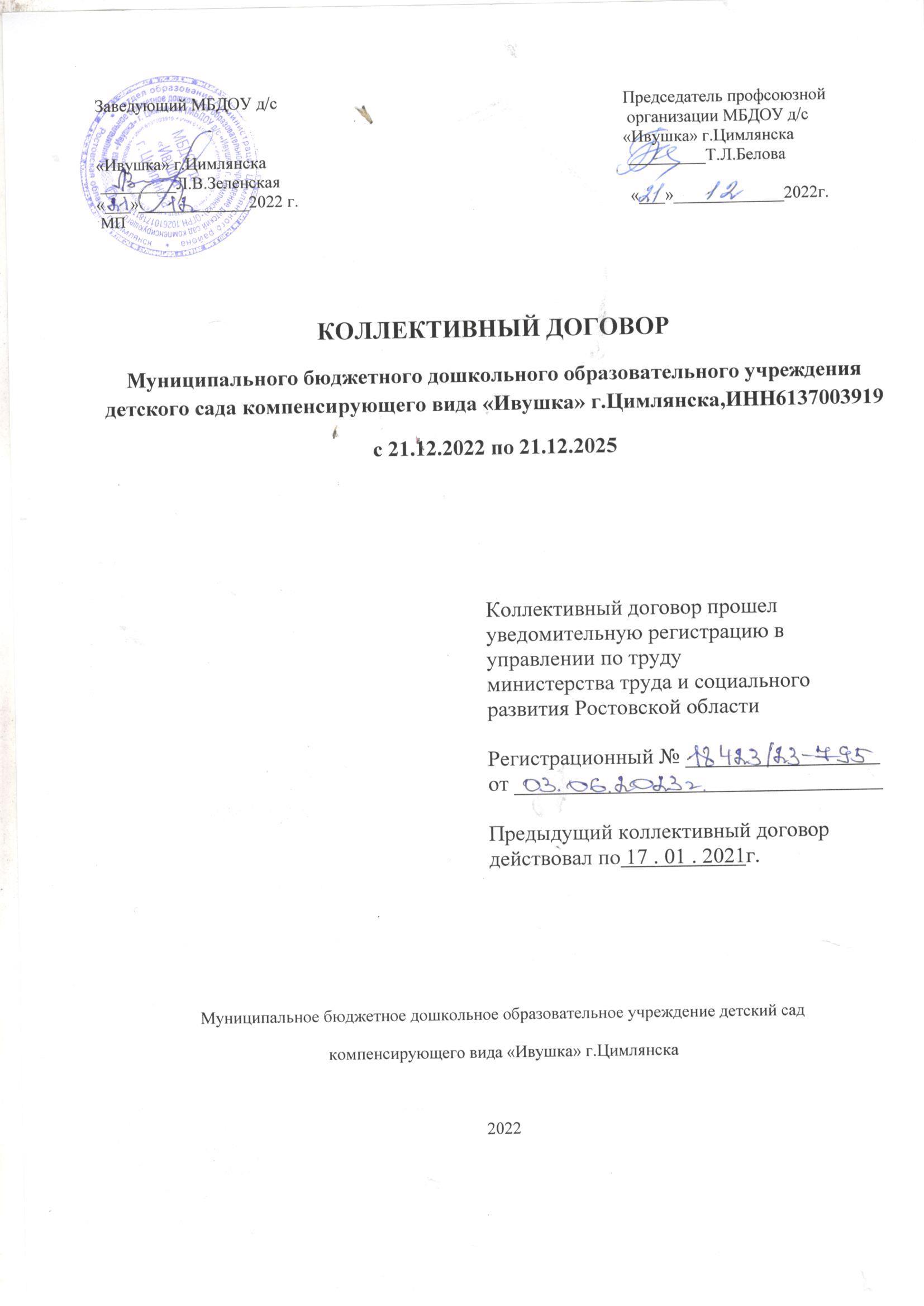 I. ОБЩИЕ ПОЛОЖЕНИЯ1.1. Настоящий коллективный договор заключен между работодателем и работниками в лице их представителей и является правовым актом, регулирующим социально-трудовые отношения в  Муниципальном бюджетном дошкольном образовательном учреждении детском  саду компенсирующего вида «Ивушка» г. Цимлянска(наименование образовательной организации)1.2. Основой для заключения коллективного договора являются:Трудовой кодекс Российской Федерации (далее – ТК РФ);Федеральный закон от 12 января . № 10-ФЗ «О профессиональных союзах, их правах и гарантиях деятельности»;Федеральный закон от 29 декабря . 273-ФЗ «Об образовании в Российской Федерации»;1.3. Коллективный договор заключен с целью определения взаимных обязательств работников и работодателя по защите социально-трудовых прав и профессиональных интересов работников образовательной организации и установлению дополнительных социально-экономических, правовых и профессиональных гарантий, льгот и преимуществ для работников, а также по созданию более благоприятных условий труда по сравнению с трудовым законодательством, иными актами, содержащими нормы трудового права,  соглашениями. Сторонами коллективного договора являются: работодатель в лице его представителя – руководителя образовательной организации  Зеленской Людмилой Васильевной (далее – работодатель)	(Ф.И.О.)работники образовательной организации в лице их представителя    – председателя первичной профсоюзной организации (далее – выборный орган первичной профсоюзной организации)    Беловой Татьяной Леонидовной	.(Ф.И.О.)1.4. Действие настоящего коллективного договора распространяется на всех работников образовательной организации, в том числе заключивших трудовой договор о работе по совместительству.1.5. Работодатель обязан ознакомить под роспись с текстом коллективного договора всех работников образовательной организации в течение  7  дней после его подписания.1.6. Коллективный договор сохраняет свое действие в случае изменения наименования образовательной организации, реорганизации в форме преобразования, а также расторжения трудового договора с руководителем образовательной организации.1.7. При реорганизации (слиянии, присоединении, разделении, выделении) образовательной организации коллективный договор сохраняет свое действие в течение всего срока реорганизации.1.8. При смене формы собственности образовательной организации коллективный договор сохраняет свое действие в течение трех месяцев со дня перехода прав собственности.Любая из сторон имеет право направить другой стороне предложение о заключении нового коллективного договора или о продлении действующего на срок до трех лет, которое осуществляется в порядке, аналогичном порядку внесения изменений и дополнений в коллективный договор.1.9. При ликвидации образовательной организации коллективный договор сохраняет свое действие в течение всего срока проведения ликвидации.1.10. Стороны договорились, что изменения и дополнения в коллективный договор в течение срока его действия могут вноситься по совместному решению  представителями сторон без созыва общего собрания (конференции) работников в установленном законом порядке (статья 44 ТК РФ). Вносимые изменения и дополнения в текст коллективного договора не могут ухудшать положение работников по сравнению с законодательством Российской Федерации и положениями прежнего коллективного договора1.11. Контроль за ходом выполнения коллективного договора осуществляется сторонами коллективного договора в лице их представителей, соответствующими органами по труду.1.12. Стороны коллективного договора обязуются проводить обсуждение итогов выполнения коллективного договора на общем собрании работников не реже одного раза в год.1.13. Локальные нормативные акты образовательной организации, содержащие нормы трудового права, являющиеся приложением   к коллективному договору, принимаются по согласованию с выборным органом первичной профсоюзной организации:-  правила внутреннего трудового распорядка (ст. 190 ТК РФ), (приложение №1);- положение об оплате труда работников, (приложение № 2);- соглашение по охране труда, (приложение № 3);- перечень профессий и должностей работников, имеющих право на обеспечение специальной одеждой, обувью и другими средствами индивидуальной защиты, а  также моющими и обезвреживающими средствами, (приложение № 4);- перечень профессий и должностей работников, занятых на работах с вредными и (или) опасными условиями труда (ст. 116 ТК РФ), (приложение №5);- список работников, которым по условиям труда рекомендуются предварительные и периодические медицинские осмотры (обследования), (приложение № 6);- положение о премировании работников (ст. 144 ТК РФ), (приложение № 7);- положение комиссии по трудовым спорам, (приложение № 8);- расчетный листок, (приложение № 9).1.14. Работодатель обязуется обеспечивать гласность содержания и выполнения условий коллективного договора.1.15. В течение срока действия коллективного договора ни одна из сторон не вправе прекратить в одностороннем порядке выполнение принятых на себя обязательств.1.16. Настоящий коллективный договор вступает в силу с момента его подписания сторонами и действует по  21.12.2025 год   включительно.II. ГАРАНТИИ ПРИ ЗАКЛЮЧЕНИИ, изменении И РАСТОРЖЕНИИ ТРУДОВОГО ДОГОВОРа	2.	Стороны договорились, что:	2.1.	Работодатель не вправе требовать от работника выполнения работы, не обусловленной трудовым договором, условия трудового договора не могут ухудшать положение работника по сравнению с действующим трудовым законодательством. 	2.2.	Работодатель обязуется:	2.2.1.	Заключать трудовой договор с работником в письменной форме в двух экземплярах, каждый из которых подписывается работодателем и работником, один экземпляр под роспись передать работнику в день заключения.2.2.2. При приеме на работу (до подписания трудового договора) ознакомить работников под роспись с настоящим коллективным договором, уставом образовательной организации, правилами внутреннего трудового распорядка, иными локальными нормативными актами, непосредственно связанными с их трудовой деятельностью, а также ознакомить работников под роспись с принимаемыми впоследствии локальными нормативными актами, непосредственно связанными с их трудовой деятельностью.2.2.3.	В трудовой договор включать обязательные условия, указанные в статье 57 ТК РФ.При включении в трудовой договор дополнительных условий не допускать ухудшения положения работника по сравнению с условиями, установленными трудовым законодательством и иными нормативными правовыми актами, содержащими нормы трудового права, соглашениями, локальными нормативными актами, настоящим  коллективным договором.В трудовом договоре оговаривать объем учебной нагрузки педагогического работника, который может быть изменен только по соглашению сторон трудового договора, за исключением случаев, предусмотренных законодательством.Высвобождающуюся в связи с увольнением педагогических работников учебную нагрузку предлагать, прежде всего, тем педагогическим работникам, учебная нагрузка которых установлена в объеме менее нормы часов за ставку заработной платы.2.2.4.	Заключать трудовой договор для выполнения трудовой функции, которая носит постоянный характер, на неопределенный срок. Срочный трудовой договор заключать только в случаях, предусмотренных статьей 59 ТК РФ.При приеме на работу педагогических работников, имеющих первую или высшую квалификационную категорию, а также ранее успешно прошедших аттестацию на соответствие занимаемой должности,  после которой прошло не более трех лет, испытание при приеме на работу не устанавливается.2.2.5.	Оформлять изменения условий трудового договора путем заключения дополнительных соглашений к трудовому договору, являющихся неотъемлемой частью заключенного между работником и работодателем трудового договора.2.2.6.	Изменение определенных сторонами условий трудового договора, в том числе перевод на другую работу, производить только по письменному соглашению сторон трудового договора, за исключением случаев, предусмотренных частями второй и третьей статьи 72.2 и статьей 74 ТК РФ.Временный перевод педагогического работника на другую работу в случаях, предусмотренных  частью 3 статьи 72.2. ТК РФ, возможен только при наличии письменного согласия работника, если режим временной работы предусматривает увеличение рабочего времени работника по сравнению с режимом, установленным по условиям трудового договора.2.2.7.	Сообщать выборному органу первичной профсоюзной организации в письменной форме не позднее, чем за три месяца до начала проведения соответствующих мероприятий, о сокращении численности или штата работников и о возможном расторжении трудовых договоров с работниками в соответствии с пунктом 2 части 1 статьи 81 ТК РФ, при массовых увольнениях работников – также соответственно не позднее, чем за три месяца.Массовым является увольнение 100 % от общего числа работников в течение  95 дней.	- предпенсионного возраста (за 5лет до пенсии);	- проработавшие в организации свыше 10 лет;	- одинокие матери, воспитывающие ребенка в возрасте до 16 лет;	- одинокие отцы, воспитывающие ребенка в возрасте до 16 лет;	- родители, имеющие ребенка – инвалида в возрасте до 18 лет;	- награжденные государственными и (или) ведомственными наградами в связи с педагогической деятельностью;	- педагогические работники, приступившие к трудовой деятельности непосредственно после окончания образовательной организации высшего или профессионального образования и имеющие трудовой стаж менее одного года.2.2.9. Согласно части второй ст. 180 ТК РФ о предстоящем увольнении в связи с сокращением численности или штата работников организации работники предупреждаются работодателем персонально и под роспись не позднее, чем за два месяца до увольнения. С момента предупреждения о сокращении и по день расторжения трудового договора включительно увольняемый работник продолжает трудиться в обычном режиме. В связи с предупреждением об увольнении никакие условия трудового договора не меняются, в том числе остается неизменным и режим рабочего времени.  2.2.10. Расторжение трудового договора в соответствии с пунктами 2, 3 и 5 части 1 статьи 81 ТК РФ с работником – членом Профсоюза по инициативе работодателя может быть произведено только с учетом мнения выборного органа первичной профсоюзной организации.2.2.11.	С учетом мнения выборного органа первичной профсоюзной организации определять формы профессионального обучения  по программам профессиональной подготовки, переподготовки, повышения квалификации или дополнительного профессионального образования по программам повышения квалификации  и программам профессиональной переподготовки педагогических работников,    перечень необходимых профессий и специальностей на каждый календарный год с учетом перспектив развития образовательной организации.2.2.12. Направлять педагогических работников на дополнительное профессиональное образование по профилю педагогической деятельности не реже чем один  раз в три года (подпункт 2 пункта 5 статьи 47 Федерального закона от 29 декабря . № 273-ФЗ «Об образовании в Российской Федерации», статьи 196 и 197 ТК РФ).2.2.13.	В случае направления работника для профессионального обучения или  дополнительного профессионального  образования сохранять за ним место работы (должность), среднюю заработную плату по основному месту работы и, если работник направляется для повышения квалификации в другую местность, оплачивать ему командировочные расходы (суточные, проезд к месту обучения и обратно, проживание) в порядке и размерах, предусмотренных для лиц, направляемых в служебные командировки в соответствии с документами, подтверждающими фактически произведенные расходы.2.2.14. При направлении работников в служебные командировки норма суточных устанавливается за каждые сутки нахождения в командировке. 2.2.15.	Предоставлять гарантии и компенсации работникам, совмещающим работу с получением образования в порядке, предусмотренном главой 26 ТК РФ, в том числе работникам, уже имеющим профессиональное образование соответствующего уровня, и направленным на обучение работодателем.2.2.16. Содействовать работнику, желающему пройти профессиональное  обучение по программам профессиональной подготовки, переподготовки, повышения квалификации или дополнительного профессионального образования по программам повышения квалификации  и программам профессиональной переподготовки педагогических работников и приобрести другую профессию.2.2.17. Рассматривать все вопросы, связанные с изменением структуры образовательной организации, ее реорганизацией с участием выборного органа первичной профсоюзной организации.2.2.18. При принятии решений об увольнении работника в случае признания его по результатам аттестации несоответствующим занимаемой должности вследствие недостаточной квалификации принимать меры по переводу работника с его письменного согласия на другую имеющуюся у работодателя работу (как вакантную должность или работу, соответствующую квалификации работника, так и вакантную нижестоящую должность или нижеоплачиваемую работу), которую работник может выполнять с учетом его состояния здоровья (часть 3 статьи 81 ТК РФ).2.3.	Выборный орган первичной профсоюзной организации обязуется осуществлять контроль за соблюдением работодателем трудового законодательства и иными нормативными правовыми актами, содержащими нормы трудового права, соглашениями, локальными нормативными актами, настоящим  коллективным договором при заключении, изменении и расторжении трудовых договоров с работниками.III. рабочее время и время отдыха3.	Стороны пришли к соглашению о том, что:3.1.	В соответствии с требованиями трудового законодательства и иных нормативных правовых актов, содержащих нормы трудового права, а также соглашений режим рабочего времени и времени отдыха работников образовательной организации определяется настоящим коллективным договором, правилами внутреннего трудового распорядка, иными локальными нормативными актами, трудовыми договорами, расписанием занятий, годовым календарным учебным графиком, графиками работы (графиками сменности), согласованными с выборным органом первичной профсоюзной организации. 3.2.	Для руководителя, заместителей руководителя, руководителей структурных подразделений, работников из числа административно- хозяйственного, учебно-вспомогательного и обслуживающего персонала образовательной организации устанавливается нормальная продолжительность рабочего времени, которая не может превышать 40 часов в неделю.3.3.	Для педагогических работников образовательной организации устанавливается сокращенная продолжительность рабочего времени – не более 30 часов в неделю(воспитатели), не более 20 часов в неделю(учителя-логопеды).В зависимости от должности и (или) специальности педагогических работников с учетом особенностей их труда продолжительность рабочего времени (нормы часов педагогической работы за ставку заработной платы), порядок определения учебной нагрузки, оговариваемой в трудовом договоре, и основания ее изменения, случаи установления верхнего предела учебной нагрузки педагогических работников определяются уполномоченным Правительством Российской Федерации федеральным органом исполнительной власти, осуществляющим правовое регулирование в сфере образования.3.4. В образовательной организации учебная нагрузка на новый учебный год устанавливается руководителем образовательной организации по  согласованию с выборным органом первичной профсоюзной организации.Руководитель должен ознакомить педагогических работников под роспись с предполагаемой учебной нагрузкой на новый учебный год в письменном виде до начала ежегодного оплачиваемого отпуска. 3.5. Изменение условий трудового договора, за исключением изменения трудовой функции педагогического работника образовательной организации, осуществлять только в случаях, когда по причинам, связанным с изменением организационных или технологических условий труда (уменьшения количества часов по учебным планам и образовательным программам, сокращения количества  возрастных групп  в ДОУ, определенные сторонами условия трудового договора не могут быть сохранены.3.6. Учебная нагрузка педагогическим работникам, находящимся к началу учебного года в отпуске по уходу за ребенком до достижения им возраста трех лет либо в ином отпуске, устанавливается при распределении ее на очередной учебный год на общих основаниях, а затем передается для выполнения другим учителям на период нахождения указанных работников в соответствующих отпусках.3.7. Продолжительность рабочей недели – пятидневная,  непрерывная рабочая неделя с двумя выходными днями в неделю устанавливается для работников правилами внутреннего трудового распорядки и трудовыми договорами.Общими выходными днями являются: суббота и воскресенье.3.8.	Работа в выходные и праздничные дни запрещается. Привлечение работников к работе в выходные и нерабочие праздничные дни производится с их письменного согласия в случае необходимости выполнения заранее непредвиденных работ, от срочного выполнения которых зависит в дальнейшем нормальная работа образовательной организации.Без согласия работников допускается привлечение их к работе в случаях, определенных частью третьей статьи 113 ТК РФ.В других случаях привлечение к работе в выходные и нерабочие праздничные дни допускается с письменного согласия работника и с учетом мнения выборного органа первичной профсоюзной организации.Привлечение работника к работе в выходные и нерабочие праздничные дни производится по письменному распоряжению работодателя.3.9. Привлечение работников организации к выполнению работы, не предусмотренной должностными обязанностями, трудовым договором, допускается только по письменному распоряжению работодателя с письменного согласия работника, с дополнительной оплатой и с соблюдением статей 60, 97 и 99 ТК РФ.3.10.	В течение рабочего дня (смены) работнику предоставляется перерыв для отдыха и питания, время и продолжительность которого определяется правилами внутреннего трудового распорядка образовательной организации.3.11.	Педагогическим работникам предоставляется ежегодный основной удлиненный оплачиваемый отпуск, продолжительность которого устанавливается Правительством Российской Федерации, остальным  работникам предоставляется ежегодный основной оплачиваемый отпуск продолжительностью не менее 28 календарных дней с сохранением места работы (должности) и среднего заработка.Отпуск за первый год работы предоставляется работникам по истечении шести месяцев непрерывной работы в образовательной организации, за второй и последующий годы работы – в любое время рабочего года в соответствии с очередностью предоставления отпусков. По соглашению сторон оплачиваемый отпуск может быть предоставлен работникам и до истечения шести месяцев (статья 122 ТК РФ).При предоставлении ежегодного отпуска педагогическим работникам за первый год работы в каникулярный период, в том числе до истечения шести месяцев работы, его продолжительность должна соответствовать установленной для них продолжительности и оплачиваться в полном размере.3.12.	Очередность предоставления оплачиваемых отпусков определяется ежегодно в соответствии с графиком отпусков, утверждаемым работодателем по согласованию с выборным органом первичной профсоюзной организации не позднее, чем за 2 недели до наступления календарного года.О времени начала отпуска работник должен быть письменно извещен не позднее, чем за две недели до его начала.Продление, перенесение, разделение и отзыв из оплачиваемого отпуска производится с согласия работника в случаях, предусмотренных статьями 124-125 ТК РФ.3.13.	Ежегодный оплачиваемый отпуск продлевается в случае временной нетрудоспособности работника, наступившей во время отпуска.Ежегодный оплачиваемый отпуск по соглашению между работником и работодателем переносится на другой срок при несвоевременной оплате времени отпуска либо при предупреждении работника о начале отпуска позднее, чем за две недели.При увольнении работнику выплачивается денежная компенсация за неиспользованный отпуск пропорционально отработанному времени. Работнику, проработавшему 11 месяцев, выплачивается компенсация за полный рабочий год. Денежная компенсация за неиспользованный отпуск при увольнении работника исчисляется исходя из количества неиспользованных дней отпуска с учетом рабочего года работника.При исчислении стажа работы при выплате денежной компенсации за неиспользованный отпуск при увольнении  необходимо учесть, что:- все дни отпусков, предоставляемых по просьбе работника без сохранения заработной платы, если их общая продолжительность превышает 14 календарных дней в течение рабочего года, должны исключаться из подсчета  стажа, дающего право на выплату компенсации за неиспользованный отпуск при увольнении (статья 121 ТК РФ);3.14.	Исчисление среднего заработка для оплаты ежегодного отпуска производится в соответствии со статьей 139 ТК РФ.3.15.	Отпуска без сохранения заработной платы предоставляются работнику по семейным обстоятельствам и другим уважительным причинам продолжительностью, определяемой по соглашению между работником и работодателем.3.16.	Работодатель обязуется предоставить отпуск без сохранения заработной платы, на основании письменного заявления работника в сроки, указанные работником, в следующих случаях:- родителям, воспитывающим детей в возрасте до 14 лет – 14 календарных дней;- в связи с переездом на новое место жительства – 2 календарных дня;- для проводов детей на военную службу – 1 календарных дня;- тяжелого заболевания близкого родственника – 3 календарных дня;- участникам Великой Отечественной войны – до 35 календарных дней в году;- работающим пенсионерам по старости (по возрасту) – до 14 календарных дней в году;- родителям и женам (мужьям) военнослужащих, погибших или умерших вследствие ранения, контузии или увечья, полученных при исполнении обязанностей военной службы, либо вследствие заболевания, связанного с прохождением военной службы – до 14 календарных дней в году;- работающим инвалидам – до 60 календарных дней в году.3.16.1.  Работодатель предоставляет женщинам, имеющим детей получающих начальное общее образование (1-4 классы), краткосрочный отпуск в День Знаний 1 сентября с сохранением среднего заработка, имеющих детей-выпускников школы, краткосрочный отпуск в День Последнего звонка с сохранением среднего заработка.3.17.	Педагогическим работникам не реже чем через каждые десять лет непрерывной педагогической работы предоставляется длительный отпуск сроком до одного года в порядке, установленном федеральным органом исполнительной власти, осуществляющим функции по выработке государственной политики и нормативно-правовому регулированию в сфере образования (подпункт 4 пункта 5 статьи 47 Федерального закона «Об образовании в Российской Федерации», статья 335 ТК РФ).3.18.	Выборный орган первичной профсоюзной организации обязуется:3.18.1. Осуществлять контроль за соблюдением работодателем требований трудового законодательства и иных нормативных правовых актов, содержащих нормы трудового права, соглашений, локальных нормативных актов, настоящего  коллективного договора по вопросам рабочего времени и времени отдыха работников.3.18.2. Предоставлять работодателю мотивированное мнение (вариант: согласование) при принятии локальных нормативных актов, регулирующих вопросы рабочего времени и времени отдыха работников, с соблюдением сроков и порядка, установленных статьей 372 ТК РФ.3.18.3. Вносить работодателю представления об устранении выявленных нарушений.IV. Оплата и нормирование труда4.1.	Заработная плата выплачивается работникам за текущий месяц не реже чем каждые полмесяца в денежной форме. Днями выплаты заработной платы являются: 20 число текущего месяца и 5 число следующего месяца. Установить следующие соотношения частей заработной платы 40% / 60%.При выплате заработной платы работнику вручается расчетный листок, с указанием:- составных частей заработной платы, причитающейся ему за соответствующий период;- размеров иных сумм, начисленных работнику, в том числе денежной компенсации за нарушение работодателем установленного срока соответственно выплаты заработной платы, оплаты отпуска, выплат при увольнении и (или) других выплат, причитающихся работнику;- размеров и оснований произведенных удержаний;- общей денежной суммы, подлежащей выплате.4.2. Заработная плата исчисляется в соответствии с трудовым законодательством и включает в себя ставки заработной платы, оклады (должностные оклады); доплаты и надбавки компенсационного характера, в том числе за работу во вредных и тяжелых условиях труда; за работу в условиях, отклоняющихся от нормальных (при выполнении работ различной квалификации, совмещении профессий (должностей), сверхурочной работе, работе в ночное время, выходные и нерабочие праздничные дни и при выполнении работ в других условиях, отклоняющихся от нормальных); иные выплаты компенсационного характера за работу, не входящую в должностные обязанности;  надбавка  педагогическим работникам за результативность и качество  работы по организации образовательного процесса.4.3. Оплата труда работников в ночное время (с 22 часов до 6 часов) производится в повышенном размере, но не ниже 35 процентов часовой тарифной ставки (части оклада (должностного оклада), рассчитанного за час работы) за каждый час работы в ночное время. 4.4. В случае задержки выплаты заработной платы на срок более 15 дней или выплаты заработной платы не в полном объеме, работник имеет право приостановить работу на весь период до выплаты задержанной суммы, известив об этом работодателя в письменной форме. При этом он не может быть подвергнут дисциплинарному взысканию.4.5. Работодатель обязан возместить работнику, вынужденно приостановившему работу в связи с задержкой выплаты заработной платы на срок более 15 дней, не полученный им заработок за весь период задержки, а также средний заработок за период приостановления им исполнения трудовых обязанностей.4.6. При нарушении  работодателем установленного срока соответственно выплаты заработной платы, оплаты отпуска, выплат при увольнении и (или) других выплат, причитающихся работнику, работодатель обязан выплатить их с уплатой процентов (денежной компенсации) в размере не ниже одной сто пятидесятой действующей в это время ключевой ставки Центрального банка Российской Федерации от не выплаченных в срок сумм за каждый день задержки начиная со следующего дня после установленного срока выплаты по день фактического расчета включительно.4.7. Изменение условий оплаты труда, предусмотренных трудовым договором, осуществляется при наличии следующих оснований:- при присвоении квалификационной категории – со дня вынесения решения аттестационной комиссией;при изменении (увеличении) продолжительности стажа работы в образовательной организации (выслуга лет);при присвоении почетного звания – со дня присвоения почетного звания уполномоченным органом;при присуждении ученой степени доктора или  кандидата наук – со дня принятия Министерством образования и науки Российской Федерации  решения о выдаче диплома.4.8. Работникам, награжденными ведомственными наградами (в т.ч. медалями, почетными званиями, отраслевыми нагрудными знаками и другими наградами) выплачивается ежемесячная надбавка (доплата) в размере 15 % ставки заработной платы (должностного оклада).4.9. Оплата труда работников, занятых на работах с вредными и (или) опасными условиями труда, производится по результатам специальной оценки условий труда в повышенном размере по сравнению с тарифными ставками (окладами), установленными для различных видов работ с нормальными условиями труда. В настоящем коллективном договоре установлены конкретные дифференцированные размеры повышения оплаты труда в зависимости от условий труда, при этом минимальный размер повышения оплаты труда работникам, занятым на работах с вредными и (или) опасными условиями труда в соответствии со статьей 147 ТК РФ не может быть менее 4%  и не более 12% тарифной ставки (оклада), установленной для различных видов работ с нормальными условиями труда.До проведения в установленном порядке специальной оценки условий труда работнику, выполняющему работу, включенную в Перечень работ с неблагоприятными условиями труда, утвержденный приказом Гособразования СССР от 20.08.1990 № 579, на которых устанавливается доплата до 12% к ставкам заработной платы, работодатель осуществляет оплату труда в повышенном размере.V. Социальные гарантии и льготы5. Стороны пришли к соглашению о том, что:5.1. Гарантии и компенсации работникам предоставляются в следующих случаях:- при заключении трудового договора (гл. 10, 11 ТК РФ);- при переводе на другую работу (гл. 12 ТК РФ);- при расторжении трудового договора (гл. 13 ТК РФ);- по вопросам оплаты труда (гл. 20-22 ТК РФ);- при направлении в служебные командировки (гл. 24 ТК РФ);- при совмещении работы с обучением (гл. 26 ТК РФ);- при предоставлении ежегодного оплачиваемого отпуска (гл. 19 ТК РФ);- в связи с задержкой выдачи трудовой книжки при увольнении (ст. 84.1 ТК РФ);- в других случаях, предусмотренных трудовым законодательством.5.2. Работодатель обязуется:5.2.1. Обеспечивать право работников на обязательное социальное страхование от несчастных случаев на производстве и профессиональных заболеваний и осуществлять обязательное социальное страхование работников в порядке, установленном федеральными законами и иными нормативными правовыми актами.5.2.2. Своевременно и полностью перечислять за работников страховые взносы в Пенсионный фонд РФ, Фонд социального страхования РФ, Фонд медицинского страхования РФ.5.2.3. Сохранять педагогическим работникам по истечении срока действия квалификационной категории в течение одного года уровень оплаты труда с учетом ранее имевшейся квалификационной категории по заявлению работника:- при выходе на работу после	нахождения в отпуске по беременности и родам, по уходу за ребенком;-	при выходе на работу после нахождения в длительном отпуске сроком до одного года в соответствии с пунктом 4 части 5 статьи 47 Федерального закона «Об образовании в Российской Федерации»; - в случае истечения срока действия квалификационной категории, установленной педагогическим работникам и руководителям образовательных организаций, которым до назначения пенсии по старости осталось менее одного года.VI. Охрана труда и здоровья6. Для реализации права работников на здоровые и безопасные условия труда, внедрение современных средств безопасности труда, предупреждающих производственный травматизм и возникновение профессиональных заболеваний заключается соглашение по охране труда. 6.1. Работодатель обязуется:6.1.1. Обеспечивать безопасные и здоровые условия труда при проведении образовательного процесса.6.1.2. Осуществлять финансирование (выделять средства) на проведение мероприятий по улучшению условий и охраны труда, в том числе на обучение работников безопасным приемам работ, проведение  специальной оценки условий труда из всех источников финансирования в размере не менее 0,2% от суммы затрат на образовательные услуги (ст. 226 ТК РФ).6.1.3. Использовать возможность возврата части страховых взносов (до 20%) на предупредительные меры по улучшению условий и охраны труда, предупреждению производственного травматизма в соответствии с приказом Министерства труда и социальной защиты РФ от 10 декабря . № 580н.6.1.4. Проводить обучение по охране труда и проверку знаний требований охраны труда  работников образовательных организаций не реже 1 раза в год, руководителя – не реже 1 раза в три года.6.1.5. Обеспечивать проверку знаний работников образовательной организации по охране труда к началу учебного года.6.1.6. Обеспечить наличие правил, инструкций, журналов инструктажа и других обязательных материалов на рабочих местах.6.1.7. Разработать и утвердить инструкции по охране труда по видам работ и профессиям в соответствии со штатным расписанием и согласовать их с выборным органом первичной профсоюзной организацией.6.1.8. Обеспечивать проведение в установленном порядке работ по специальной оценке условий труда на рабочих местах.6.1.9. Предоставлять гарантии и компенсации работникам, занятым на работах с вредными и (или) опасными условиями труда в соответствии с Трудовым кодексом РФ, иными нормативными правовыми актами, содержащими государственные нормативные требования охраны труда.6.1.10. Обеспечивать работников сертифицированной спецодеждой и другими средствами индивидуальной защиты (СИЗ),  в соответствии с установленными нормами.6.1.11. Обеспечивать прохождение обязательных предварительных и периодических медицинских осмотров работников с сохранением за ними места работы (должности) и среднего заработка.6.1.12. Обеспечивать установленный санитарными нормами тепловой режим в помещениях.6.1.13. Проводить своевременное расследование несчастных случаев на производстве в соответствии с действующим законодательством и вести их учет.6.1.14. Обеспечивать соблюдение работниками требований, правил и инструкций по охране труда.6.1.15. Создать на паритетной основе совместно с выборным органом первичной профсоюзной организации комиссию по охране труда для осуществления контроля за состоянием условий и охраны труда, выполнением соглашения по охране труда.6.1.16. Оказывать содействие техническим (главным техническим) инспекторам труда профсоюза, членам комиссий по охране труда, уполномоченным (доверенным лицам) по охране труда в проведении контроля за состоянием охраны труда в образовательной организации. В случае выявления ими нарушения прав работников на здоровые и безопасные условия труда принимать меры к их устранению.6.1.17.   В целях профилактики ВИЧ/СПИДа  среди работников учреждения и сокращения негативных последствий распространения эпидемии для социального и экономического развития не реже 1 раза в год при проведении инструктажа по охране труда на рабочем месте проводить обучение и проверку знаний с использованием компьютерного информационного Модуля «Оценка уровня знаний и поведенческого риска в отношении инфицирования ВИЧ».6.2. В случае отказа работника от работы при возникновении опасности для его жизни и здоровья вследствие невыполнения нормативных требований по охране труда, ему предоставляется другая работа на время устранения такой опасности, либо производится оплата возникшего по этой причине простоя в размере среднего заработка.6.3. Работники обязуются:6.3.1. Соблюдать требования охраны труда, установленные законами и иными нормативными правовыми актами, а также правилами и инструкциями по охране труда.6.3.2. Проходить обучение безопасным методам и приемам выполнения работ, оказанию первой помощи при несчастных случаях на производстве, инструктаж по охране труда, проверку знаний требований охраны труда.6.3.3. Проходить обязательные предварительные при поступлении на работу и периодические медицинские осмотры, а также внеочередные медицинские осмотры в соответствии с медицинскими рекомендациями за счет средств работодателя.6.3.4. Правильно применять средства индивидуальной и коллективной защиты.6.3.5. Извещать немедленно руководителя, заместителя руководителя либо руководителя структурного подразделения образовательной организации о любой ситуации, угрожающей жизни и здоровью людей, о каждом несчастном случае, происшедшем на производстве, или об ухудшении состояния своего здоровья во время работы, в том числе о проявлении признаков острого профессионального заболевания (отравления).6.4. Работник имеет право отказаться от выполнения работы в случае возникновения на рабочем месте ситуации, угрожающей жизни и здоровью работника, а также при необеспечении необходимыми средствами индивидуальной и коллективной защиты до устранения выявленных нарушений с сохранением за это время средней заработной платы.         6.5.   В целях выполнения Указа Президента РФ от 07.05.2012 № 606 «О мерах по реализации демографической политики РФ» и выполнении Плана мероприятий от 10.02.2015 г., направленных на снижение смертности в Ростовской области, администрации  учреждения проводить мероприятия по 
привлечению работников к занятиям физической культурой и спортом:
- проведение производственной гимнастики на рабочих местах;
- предоставление спортивного зала и инвентаря для занятий физической 
культурой и спортом работникам ОУ;
- проведение цикла бесед, круглых столов о здоровом образе жизни, вреде 
курения с привлечением медицинских работников;
- участия работников ОУ в районных спортивных соревнованиях, Спартакиаде, 
туристическом слете.          6.6.   Создавать все необходимые условия для прохождения работниками диспансеризации, в соответствии со статьей 46 Федерального закона от 21.11.2011 № 323-ФЗ «Об основах охраны здоровья граждан в Российской Федерации» и приказом Министерства здравоохранения Российской Федерации от 3 февраля 2015 г. № 36ан «Порядок проведения диспансеризации определенных групп взрослого населения.VII. Гарантии профсоюзной деятельности7.1. Работодатель обеспечивает по письменному заявлению ежемесячное бесплатное перечисление на счет профсоюзной организации членских профсоюзных взносов из заработной платы работников, являющихся членами профсоюза, одновременно с выдачей заработной платы.7.2. В случае если работник, не состоящий в Профсоюзе, уполномочил выборный орган первичной профсоюзной организации представлять его законные интересы во взаимоотношениях с работодателем (статьи 30 и 31 ТК РФ), руководитель обеспечивает по письменному заявлению работника ежемесячное перечисление на счет первичной профсоюзной организации денежных средств из заработной платы работника в размере 1% (часть 6 статьи 377 ТК РФ). 7.3. В целях создания условий для успешной деятельности первичной профсоюзной организации и ее выборного органа в соответствии с Трудовым кодексом Российской Федерации, Федеральным законом «О профессиональных союзах, их правах и гарантиях деятельности», иными федеральными законами, настоящим коллективным договором работодатель обязуется:7.3.1. При принятии локальных нормативных актов, затрагивающих права работников образовательной организации, учитывать мнение выборного органа первичной профсоюзной организации в порядке и на условиях, предусмотренных трудовым законодательством и настоящим коллективным договором;7.3.2. Соблюдать права профсоюза, установленные законодательством и настоящим коллективным договором (глава 58 ТК РФ);7.3.3. Не препятствовать представителям профсоюза в посещении рабочих мест, на которых работают члены профсоюза, для реализации уставных задач и представленных законодательством прав (статья 370 ТК РФ, статья 11 Федерального закона «О профессиональных союзах, их правах и гарантиях деятельности»);7.3.4. Безвозмездно предоставлять выборному органу первичной профсоюзной организации помещения как для постоянной работы выборного органа первичной профсоюзной организации, так и для проведения заседаний, собраний, хранения документов, а также предоставить возможность размещения информации в доступном для всех работников месте; 7.3.5. Предоставлять выборному органу первичной профсоюзной организации в бесплатное пользование необходимые для его деятельности оборудование, транспортные средства, средства связи и оргтехники; 7.3.6. Осуществлять техническое обслуживание оргтехники и компьютеров, множительной техники, необходимой для деятельности выборного органа первичной профсоюзной организации, а также осуществлять хозяйственное содержание, ремонт, отопление, освещение, уборку и охрану помещения, выделенного выборному органу первичной профсоюзной организации;7.3.7. Предоставлять в бесплатное пользование профсоюзной организации здания, помещения, базы отдыха, спортивные и оздоровительные сооружения для организации отдыха, культурно-просветительской и физкультурно-оздоровительной работы с обеспечением оплаты их хозяйственного содержания, ремонта, отопления, освещения, уборки и охраны (статья 377 ТК);7.3.8. Не допускать ограничения гарантированных законом социально-трудовых и иных прав и свобод, принуждения, увольнения или иных форм воздействия в отношении любого работника в связи с его членством в Профсоюзе и (или) профсоюзной деятельностью.7.3.9. Привлекать представителей выборного органа первичной профсоюзной организации для осуществления контроля за правильностью расходования фонда оплаты труда, фонда экономии заработной платы, внебюджетного фонда.7.4. Взаимодействие работодателя с выборным органом первичной профсоюзной организации осуществляется посредством:учета мотивированного мнения выборного органа первичной профсоюзной организации в порядке, установленном статьями 372 и 373 ТК РФ;согласования (письменного), при принятии решений руководителем образовательной организации по вопросам, предусмотренным пунктом 7.5. настоящего коллективного договора, с выборным органом первичной профсоюзной организации после проведения взаимных консультаций.7.5. С учетом мнения выборного органа первичной профсоюзной организации производится:-	принятие правил внутреннего трудового распорядка (статья 190 ТК РФ);составление графиков сменности (статья 103 ТК РФ);установление сроков выплаты заработной платы работникам (статья 136 ТК РФ);установление очередности предоставления отпусков (статья 123 ТК РФ);принятие решения о временном введении режима неполного рабочего времени при угрозе массовых увольнений и его отмены (статья 180 ТК РФ);определение сроков проведения специальной оценки условий труда (статья 22 ТК РФ);формирование аттестационной комиссии в образовательной организации (статья 82 ТК РФ);формирование комиссии по урегулированию споров между участниками образовательных отношений;принятие локальных нормативных актов организации, закрепляющих нормы профессиональной этики педагогических работников.7.6.	С учетом мотивированного мнения выборного органа первичной профсоюзной организации производится расторжение трудового договора с работниками, являющимися членами профсоюза, по следующим основаниям:сокращение численности или штата работников организации (статьи 81, 82, 373 ТК РФ);несоответствие работника занимаемой должности или выполняемой работе вследствие недостаточной квалификации, подтвержденной результатами аттестации (статьи 81, 82, 373 ТК РФ);- неоднократное неисполнение работником без уважительных причин трудовых обязанностей, если он имеет дисциплинарное взыскание (статьи 81, 82, 373 ТК РФ);- повторное в течение одного года грубое нарушение устава организации, осуществляющей образовательную деятельность (пункт 1 статьи 336 ТК РФ);- совершение работником, выполняющим воспитательные функции, аморального проступка, несовместимого с продолжением данной работы (пункт 8 части 1 статьи 81 ТК РФ);- применение, в том числе однократное, методов воспитания, связанных с физическим и (или) психическим насилием над личностью обучающегося, воспитанника (пункт 2 статьи 336 ТК РФ).7.7.	По согласованию с выборным органом первичной профсоюзной организации производится:представление к присвоению почетных званий (статья 191 ТК РФ);представление к награждению отраслевыми наградами и иными наградами (статья 191 ТК РФ);установление размеров повышенной заработной платы за вредные и (или) опасные и иные особые условия труда (статья 147 ТК РФ);установление размеров повышения заработной платы в ночное время (статья 154 ТК РФ);распределение учебной нагрузки (статья 100 ТК РФ);утверждение расписания занятий (статья 100 ТК РФ);установление, изменение размеров выплат стимулирующего характера (статьи 135, 144 ТК РФ); распределение премиальных выплат и использование фонда экономии заработной платы (статьи 135, 144 ТК РФ);7.8. С предварительного согласия выборного органа первичной профсоюзной организации производится:применение дисциплинарного взыскания в виде замечания или выговора в отношении работников, являющихся членами выборного органа первичной профсоюзной организации (статьи 192, 193 ТК РФ);временный перевод работников, являющихся членами выборного органа первичной профсоюзной организации, на другую работу в случаях, предусмотренных частью 3 статьи 72.2. ТК РФ;- увольнение по инициативе работодателя члена выборного органа первичной профсоюзной организации, участвующего в разрешении коллективного трудового спора (часть 2 статьи 405 ТК РФ).7.9.	С предварительного согласия вышестоящего выборного профсоюзного органа производится увольнение председателя (заместителя председателя) выборного органа первичной профсоюзной организации в период осуществления своих полномочий и в течение 2-х лет после его окончания по следующим основаниям (статьи 374, 376 ТК РФ):сокращение численности или штата работников организации (пункт 2 части 1 статьи 81 ТК РФ);несоответствие работника занимаемой должности или выполняемой работе вследствие недостаточной квалификации, подтвержденной результатами аттестации (пункт 3 части 1 статьи 81 ТК РФ);неоднократное неисполнение работником без уважительных причин трудовых обязанностей, если он имеет дисциплинарное взыскание (пункт 5 части 1 статьи 81 ТК РФ).7.10. Члены выборного органа первичной профсоюзной организации освобождаются от работы для участия в профсоюзной учебе, для участия в съездах, конференциях, созываемых профсоюзом, в качестве делегатов, а также в работе пленумов, президиумов с сохранением среднего заработка (части 3 статьи 374 ТК РФ).7.11. На время осуществления полномочий работником образовательной организации, избранным на выборную должность в выборный орган первичной профсоюзной организации с освобождением от основной работы, на его место принимается работник по договору, заключенному на определенный срок, для замены временно отсутствующего работника, за которым сохраняется место работы.7.12. Члены выборного органа первичной профсоюзной организации, участвующие в коллективных переговорах, в период их ведения не могут быть без предварительного согласия выборного органа первичной профсоюзной организации подвергнуты дисциплинарному взысканию, переведены на другую работу или уволены по инициативе работодателя, за исключением случаев расторжения трудового договора за совершение проступка, за который в соответствии с ТК РФ, иными федеральными законами предусмотрено увольнение с работы (часть 3 статьи 39 ТК РФ).7.13. Члены выборного органа первичной профсоюзной организации включаются в состав комиссий образовательной организации по тарификации, аттестации педагогических работников, специальной оценке рабочих мест, охране труда, социальному страхованию.VIII. Обязательства выборного органа первичной профсоюзной организации8.	Выборный орган первичной профсоюзной организации обязуется:8.1.	Представлять и защищать права и интересы членов профсоюза по социально-трудовым вопросам в соответствии с Трудовым кодексом Российской Федерации и Федеральным законом «О профессиональных союзах, их правах и гарантиях деятельности».Представлять во взаимоотношениях с работодателем интересы работников, не являющихся членами профсоюза, в случае, если они уполномочили выборный орган первичной профсоюзной организации представлять их интересы и перечисляют ежемесячно денежные средства из заработной платы на счет первичной профсоюзной организации.8.2.	Осуществлять контроль за соблюдением работодателем и его представителями трудового законодательства и иных нормативных правовых актов, содержащих нормы трудового права.8.3.	Осуществлять контроль за правильностью ведения и хранения трудовых книжек работников, за своевременностью внесения в них записей, в том числе при установлении квалификационных категорий по результатам аттестации работников.8.4.	Осуществлять контроль за охраной труда в образовательной организации.8.5.	Представлять и защищать трудовые права членов профсоюза в комиссии по трудовым спорам и в суде.8.6.	Осуществлять контроль за правильностью и своевременностью предоставления работникам отпусков и их оплаты.8.7.	Осуществлять контроль за соблюдением порядка аттестации педагогических работников образовательной организации, проводимой в целях подтверждения соответствия занимаемой должности.8.8.	Принимать участие в аттестации работников образовательной организации на соответствие занимаемой должности, делегируя представителя в состав аттестационной комиссии образовательной организации.8.9.	Осуществлять проверку правильности удержания и перечисления на счет первичной профсоюзной организации членских профсоюзных взносов.8.10.	Информировать членов Профсоюза о своей работе, о деятельности выборных профсоюзных органов.8.11.	Организовывать физкультурно-оздоровительную и культурно-массовую работу для членов профсоюза и других работников образовательной организации.8.12.	Содействовать оздоровлению детей работников образовательной организации.8.13.	Ходатайствовать о присвоении почетных званий, представлении к наградам работников образовательной организации.IX. Контроль за выполнением коллективного договора.Ответственность сторон коллективного договора9.	Стороны договорились:9.1.	Совместно разрабатывать ежегодный план мероприятий по реализации настоящего коллективного договора на текущий год и ежегодно отчитываться на общем собрании работников о его выполнении.9.2.	Работодатель в течение 7 календарных дней со дня подписания коллективного договора направляет его в орган по труду (уполномоченный орган) для уведомительной регистрации.9.3.	Разъяснять условия коллективного договора работникам образовательной организации.9.4.	Представлять сторонам необходимую информацию в целях обеспечения надлежащего контроля за выполнением условий коллективного договора в течение 7 календарных дней со дня получения соответствующего запроса (либо на условиях, определенных сторонами).От работодателя:				От работников:Руководитель 					Председательобразовательной организации	первичной профсоюзной организации_______________________				________________________(подпись, Ф.И.О.)						(подпись, Ф.И.О.)М.П.								М.П.«___»_________20 ___ г.					«__»________20 ___ г.Приложение № 1Согласовано:                                                                                     Утверждаю:Председатель ПК                                                                              Заведующий  МБДОУ_______Т.Л.Белова                                                                            д\с «Ивушка» г. Цимлянска                                                                                          ________Л.В.ЗеленскаяПРАВИЛА ВНУТРЕННЕГО ТРУДОВОГО РАСПОРЯДКА ДЛЯ РАБОТНИКОВ МБДОУ  д/с  «Ивушка» г. Цимлянска   Настоящие  Правила приняты в соответствии с порядком разработки и принятия локальных нормативных актов и определяет внутренний трудовой распорядок в Муниципальном бюджетном дошкольном образовательном учреждении  детском саду компенсирующего вида «Ивушка» г. Цимлянска (далее МБДОУ), порядок приема и увольнения работников, основные права и обязанности работников и администрации, режим рабочего времени и его использование, а так же меры поощрения за успехи в работе и ответственность за нарушение трудовой дисциплины. Вопросы, связанные с применением правил внутренного трудового распорядка, решаются руководством МБДОУ по согласованию с профсоюзным комитетом.1. ПРИЕМ НА РАБОТУ1.1. Прием и увольнение работников  осуществляет руководитель (заведующий) МБДОУ.1.2. Прием на работу  оформляется приказом (распоряжением) заведующего, изданным  на основании заключенного трудового договора между работником и работодателем (заведующим МБДОУ  д/с  «Ивушка» г. Цимлянска).1.3. Приказ о приеме на работу объявляется работнику под распись в 3-х дневный срок со дня фактического начала работы.1.4. При приеме на работу в МБДОУ заведующий  обязан потребовать от поступающего следующие документы:- паспорт или иной документ, удостоверяющий личность;- трудовую книжку и (или) сведения о трудовой деятельности, оформленную в установленном порядке, за исключением  случаев, когда трудовой договор  заключается впервые или работник поступает на работу на условиях совместительства;- страховое свидетельство государственного пенсионного страхования;- документы воинского учета (для военнообязанных и лиц, подлежащих призыву на военную службу);- документ об образовании,  квалификации;- справку о наличии (отсутствии) судимости и (или) факта уголовного преследования либо о прекращении уголовного преследования по реабилитирующим основаниям, выданную в порядке и по форме, которые устанавливаются федеральным органом исполнительной власти, осуществляющим функции по выработке и реализации государственной политики и нормативно-правовому регулированию в сфере внутренних дел. Прием на работу без указанных документов не производится.1.5. К педагогической деятельности в организации  допускаются лица, имеющие среднее профессиональное  или высшее  образование, отвечающие квалификационным требованиям, указанным в квалификационном справочнике должностей. Образовательный ценз указанных лиц подтверждается документами государственного образца о соответствующем уровне образования и (или) квалификации.1.6.  К педагогической деятельности в МБДОУ не допускаются лица:- лишенные права заниматься педагогической деятельностью в соответствии с вступившим в законную силу приговором суда;- имеющие неснятую или непогашенную судимость за преступления, предусмотренные Уголовным кодексом Российской Федерации;-имеющие заболевания, предусмотренные перечнем, утверждаемым федеральным органом исполнительной власти. Лицо, лишенное решением суда права работать в образовательном учреждении в течение определенного срока, не может быть принято на работу в образовательное учреждение в течение этого срока.1.7. При приеме работника на работу или переводе его в установленном порядке на другую работу (до подписания трудового договора) руководитель МБДОУ обязан под роспись:- ознакомить работника с должностной инструкцией, условиями оплаты труда;- ознакомить работника с настоящими Правилами;- провести инструктаж по технике безопасности, производственной санитарии, противопожарной безопасности, охране труда и зафиксировать сведения о проведенных инструктажах в журналах установленного образца.1.8. Работник имеет право расторгнуть трудовой договор, заключенный на неопределенный срок, предупредив об этом администрацию за две недели. По договоренности между работником и руководителем МБДОУ трудовой договор может быть расторгнут в срок, о котором просит работник. Решение о продлении или расторжении трудового договора принимается руководителем  МБДОУ по основаниям, предусмотренным трудовым законодательством и доводится до сведения работника в письменной форме не позднее трех дней после издания приказа по МБДОУ.1.9. Прекращение  трудового договора может иметь место только по основаниям, предусмотренным трудовым законодательством. Прекращение трудового договора оформляется приказом по МБДОУ. В день увольнения руководитель МБДОУ производит с работником полный денежный расчет и выдает ему трудовую книжку с внесенной в нее записью об увольнении и (или) сведения о трудовой деятельности. Днем увольнения считается последний день работы.1.10. Правила внутреннего трудового распорядка являются приложением к коллективному договору МБДОУ. Для работников МБДОУ работодателем является образовательное учреждение в лице его руководителя (заведующего).1.11. На всех работников, проработавших в МБДОУ свыше 5 дней, работодатель обязан вести трудовые книжки, если работа в этой организации является для него основной.1.12. На каждого работника МБДОУ заводится личное дело.  После увольнения работника его личное дело хранится в ДОУ 50 лет с последующей его сдачей в соответствующий архив.2. ОСНОВНЫЕ ПРИНЦИПЫ ОРГАНИЗАЦИИ ТРУДОВОЙ ДЕЯТЕЛЬНОСТИ2.1. Трудовая деятельность в МБДОУ организуется и осуществляется исходя из следующих основных принципов:- законности;- обязательности для всех сотрудников решений вышестоящих организаций в пределах их компетенции;- ответственность работников МБДОУ за неисполнение либо ненадлежащее исполнение своих обязанностей;- равного доступа к занятию вакантных должностей в соответствии со способностями и профессиональной подготовкой каждого;- социальной защищенности сотрудников МБДОУ.2.2. Трудовая деятельность сотрудников МБДОУ регулируетсяГражданским кодексом Российской Федерации,  Трудовым кодексом Российской Федерации с учетом изменений, внесенных Федеральным законом от 30 июня 2006 года № 90-ФЗ, Федеральным законом Российской Федерации от 08.11.2010г., Уставом МБДОУ, внутренними нормативными документами.2.3. Администрация и работники МБДОУ в качестве принципов своих взаимоотношений исходят из готовности персонала:- понимать  стоящие перед МБДОУ задачи;- чувствовать свою принадлежность к делам МБДОУ.3. ОСНОВНЫЕ ПРАВА И ОБЯЗАННОСТИ РАБОТНИКОВ3.1. Работники МБДОУ обязаны:добросовестно выполнять свои трудовые обязанности;строго выполнять  распоряжения руководителя ДОУ, обязанности, возложенные на них Уставом ДОУ, Правилами внутреннего трудового распорядка, должностными инструкциями;соблюдать трудовую дисциплину:вовремя приходить на работу; соблюдать установленную продолжительность рабочего времени;воздерживаться от действий, мешающих другим работникам выполнять свои трудовые обязанности;применять активные меры по устранению причин и условий, нарушающих нормальный ход учебного процесса;своевременно и точно исполнять распоряжения руководителя;быть всегда внимательным к детям, вежливым с их родителями и членами коллектива;содержать свое рабочее место в чистоте и порядке;беречь собственность МБДОУ, экономно и рационально расходовать материалы, электроэнергию и другие материальные ресурсы;вовремя и своевременно проходить периодические медицинские осмотры;нести полную ответственность за жизнь и здоровье детей во время проведения занятий в группе, во время прогулок, экскурсий. Обо всех случаях травматизма сообщать руководству, медсестре и родителям;быть примером достойного поведения и морального долга на работе;соблюдать требования техники безопасности и охраны труда, производственной санитарии, гигиены, противопожарной безопасности, предусмотренные соответствующими правилами и инструкциями;пользоваться мобильным телефоном в личных целях во время рабочего дня – только в экстренных случаях.	3.2. Круг обязанностей, которые выполняет каждый работник по своей специальности, должности, определяется трудовым договором и должностной инструкцией (в соответствии с единым квалификационным справочником должностей руководителей, специалистов и служащих, раздел «Квалификационные характеристики должностей работников образования, приказ от 14.08.09 г. № 593).      3.3. Для выполнения трудовых обязанностей, связанных с использованием различных технических средств (компьютер, ноутбук, видеокамера, магнитофон и т.д.), администрация МБДОУ предоставляет такие технические средства сотруднику путем передачи их в распоряжение последнего.Работник, получивший в свое распоряжение от администрации МБДОУ указанные выше технические средства, необходимые для его профессиональной деятельности, несет за них материальную ответственность в соответствии с действующим законодательством, принимает все необходимые меры по их сохранности и бережному отношению и должен по первому требованию администрации МБДОУ вернуть их последнему.3.4. Работник имеет право:- обращаться с предложениями и замечаниями непосредственно к заведующему МБДОУ;- запрашивать и получать в установленном порядке от администрации МБДОУ необходимые для исполнения должностных обязанностей информацию и материалы;- на продвижение по службе;- на увольнение по собственному желанию, а так же по другим основаниям, предусмотренным трудовым законодательством;- на выход на пенсию по достижению пенсионного возраста;- на отдых (еженедельные выходные дни, праздничные нерабочие дни, оплачиваемые ежегодные отпуска, сокращение дня для отдельных категорий работников);- на объединение в профессиональные союзы и другие организации, представляющие интересы работников;- на пособие по социальному страхованию, социальное обеспечение по возрасту. 3.5. Педагогические работники имеют право работать по совместительству в других организациях в свободное от работы время, но не в ущерб основной работе.3.6. Педагогические работники добровольно проходят раз в пять лет аттестацию .4.ОСНОВНЫЕ ПРАВА И ОБЯЗАННОСТИ АДМИНИСТРАЦИИ4.1. Администрация МБДОУ обязана:- соблюдать законодательство о труде;- правильно организовывать труд работников на закрепленных за ними рабочих местах, обеспечив необходимыми принадлежностями, обеспечивать исправное состояние учебного и игрового оборудования, создавая здоровые и безопасные условия труда, соответствующие правилам по охране труда, технике безопасности, санитарным нормам, противопожарным правилам;- обеспечивать соблюдение работниками МБДОУ обязанностей, возложенных на них должностной инструкцией;- обеспечивать строгое соблюдение трудовой дисциплины, применять меры воздействия к нарушителям трудовой дисциплины;- соблюдать оговоренные в трудовом договоре условия оплаты труда, выдавать заработную плату в установленные сроки;- создавать условия для улучшения качества работы, поощрять лучших работников с учетом мнения трудового коллектива МБДОУ;- способствовать созданию в трудовом коллективе творческой обстановки, поддерживать и развивать инициативу и активность работников;- обеспечивать систематическое повышение профессиональной квалификации работников МБДОУ, организовывать и проводить аттестацию педагогических работников;- не допускать к работе работника, появившегося на работе в нетрезвом состоянии, применять к нему соответствующие дисциплинарные меры в установленном порядке согласно действующему законодательству;- своевременно производить ремонт МБДОУ, добиваться эффективной работы обслуживающего персонала;- нести ответственность за жизнь и здоровье детей во время пребывния их в МБДОУ.4.2. Администрация МБДОУ вправе:- требовать от сотрудников МБДОУ выполнения ими обязательств, взятых на себя согласно трудовому договору (контракту) и предусмотренных должностной инструкцией;- требовать от сотрудников МБДОУ соблюдения трудовой дисциплины, режима рабочего времени и отдыха, надлежащего исполнения сотрудниками своих трудовых обязанностей и соблюдения норм, установленных настоящими Правилами;- требовать от сотрудника немедленного возврата выданных ему для выполнения профессиональных обязанностей технических средств, указанных в п. 3.3. настоящих Правил, принадлежащих МБДОУ и являющихся его собственностью.5. РАБОЧЕЕ ВРЕМЯ, ВРЕМЯ ОТДЫХА, ЗАРАБОТНАЯ ПЛАТА5.1. Режим работы МБДОУ  определяется учредителем и является следующим:- рабочая неделя 5-дневная;- длительность работы МБДОУ:  12- часовой режим пребывания (с 7.00 до 19.00).-    выходные дни: суббота, воскресенье, праздничные дни, установленные законодательством РФ.-    каждая последняя пятница месяца  -  санитарный день (согласноСанПина  2.4.1.3049-13).5.2. Продолжительность рабочего времени педагогических работников составляет 30 часов в неделю и определяется учебным расписанием и должностными обязанностями в соответствии с Уставом МБДОУ и настоящими Правилами.5.3. Учебную нагрузку педагогических работников на новый учебный год устанавливает заведующий МБДОУ. Учебная нагрузка оговаривается в трудовом договоре.5.4. Продолжительность рабочего дня обслуживающего персонала составляет 40 часов, время обеденного перерыва – 1 час. График рабочего времени сотрудников МБДОУ  вывешен на видном месте.5.5. Накануне праздничных дней продолжительность работы сокращается на 1 час.5.6. Привлечение отдельных работников МБДОУ к работе в праздничные и выходные дни допускается в исключительных случаях, по письменному приказу заведующего МДОУ.5.7. Дни отдыха за дежурство в праздничные и выходные дни предоставляются в любое время, не совпадающее с очередным отпуском.5.8. Предоставление отпуска заведующему оформляется приказом по РОО, другим работникам – приказом по МБДОУ.5.9. Очередность предоставления ежегодных отпусков устанавливается с учетом производственной необходимости и  обеспечения нормальной работы  МБДОУ, благоприятных условий для отдыха работников.5.10. Продолжительность ежегодного оплачиваемого отпуска для обслуживающего персонала согласно действующему законодательству установлена в количестве 28 календарных дней, для педагогических работников – 56 календарных дней.5.11. Педагогическим и другим работникам МБДОУ запрещается:- изменять по своему усмотрению расписание занятий, заменять друг друга без ведома руководства  МБДОУ;- отменять, удлинять или сокращать продолжительность учебных занятий;- отвлекать педагогических работников в учебное время от их непосредственной работы, не связанных с производственной необходимостью.5.12. Вход в группу после начала учебного занятия разрешается только заведующему МБДОУ. Посторонние лица могут присутствовать в группе на занятии только с разрешения заведующего  МБДОУ.	5.13. Выплата заработной платы производится 2 раза в месяц – 20 числа за первую половину месяца, 5 числа за вторую половину месяца.Выплата заработной платы производится путем   перечисления на  пластиковую карточку или в денежной форме через кассу. 	5.14. Должностные оклады работников МБДОУ определяются в соответствии: со штатным расписанием, утвержденным заведующим МБДОУ;  трудовой функцией работников (работой по должности, профессии, специальности), предусмотренных трудовым  договором (контрактом), условия которого не могут противоречить законодательству Российской Федерации о  труде, по итогам аттестации, а  также в соответствии с компенсационными выплатами (доплаты  и  надбавки  компенсационного  характера) и  стимулирующими   выплатами  (доплаты и надбавки  стимулирующего  характера,  премии и иные  поощрительные  выплаты)  в пределах  бюджетных  ассигнований,  направляемых на оплату труда.Система стимулирующих и компенсационных выплат работникам организации включает в себя поощрительные выплаты по результатам труда (премии и иные выплаты). Основными критериями, влияющими на размер стимулирующих выплат, являются показатели эффективности деятельности, отражающие качество работы сотрудника организации.Распределение стимулирующих и компенсационных  выплат по результатам труда  производится утвержденной приказом заведующего организации  комиссией, с учетом мнения первичной профсоюзной организации. 5.15. Оплата труда работников, занятых на тяжелых работах, работах с вредными, опасными и иными особыми условиями труда, производится в повышенном размере. В этих целях работникам могут быть осуществлены следующие выплаты компенсационного характера:- выплаты работникам, занятым на тяжелых работах, работах с вредными и/ или опасными и иными особыми условиями труда производятся с учетом результатов специальной оценки условий труда.. - доплата за совмещение профессий (должностей);- доплата за увеличение объема работы или исполнение обязанностей временно отсутствующего работника без освобождения от работы, определенной трудовым договором;- доплата за работу в ночное время;- повышенная оплата за работу в выходные и нерабочие праздничные дни;- повышенная оплата сверхурочной работы.5.16. Месячная заработная плата работника  организации  полностью отработавшего за этот период норму рабочего времени и выполнившего нормы труда (трудовые обязанности) не может быть ниже минимального размера оплаты труда.6. ПООЩРЕНИЯ ЗА УСПЕХИ В РАБОТЕ6.1. За высокопрофессиональное выполнение трудовых обязанностей, продолжительную и безупречную работу, за образцовое выполнение трудовых обязанностей, успехи в воспитании детей и другие успехи в труде применяются следующие меры поощрения работников МБДОУ:- объявление благодарности с занесением в трудовую книжку;- выдача премии;- награждение ценным подарком;- награждение почетной грамотой.В МБДОУ могут применяться и другие ведомственные и государственные поощрения.6.2. За особые заслуги работники МБДОУ представляются для награждения правительственными наградами и присвоения почетных званий.6.3. Поощрения объявляются приказом, доводятся до сведения всего коллектива и заносятся в трудовую книжку работника.7. ОТВЕТСТВЕННОСТЬ ЗА НАРУШЕНИЕ ТРУДОВОЙ ДИСЦИПЛИНЫ7.1. За нарушение трудовой дисциплины администрация МБДОУ  имеет право применить следующие дисциплинарные взыскания:- замечание;- выговор;-увольнение по соответствующим основаниям.7.2. Нарушение трудовой дисциплины влечет за собой применение мер дисциплинарного и общественного воздействия, а так же применение мер, предусмотренных действующим законодательством.7.3. Увольнение может быть применено за неоднократное неисполнение работником без уважительных причин обязанностей, возложенных на него трудовым договором, должностными обязанностями,  настоящими Правилами, если к работнику ранее применялись меры дисциплинарного взыскания за прогул (в т.ч. за отсутствие на рабочем месте более 4-х часов в течение рабочего дня), за появление на работе в нетрезвом состоянии или в состоянии наркотического или токсического опьянения, а так же за совершение по месту работы хищения (в том числе мелкого) государственного или общественного имущества. Педагогический работник так же может быть уволен за совершение аморального проступка, не совместимого с дальнейшим выполнением воспитательных функций.7.4. Дисциплинароне взыскание налагается заведующим МБДОУ. Администрация МБДОУ  имеет право вместо наложения дисциплинарного взыскания передать вопрос о нарушении трудовой дисциплины на рассмотрение трудового коллектива.7.5. До наложения взыскания от нарушителей трудовой дисциплины должны быть затребованы объяснения в письменной форме. Отказ работника дать объяснение не может служить препятствием для применения дисциплинарного взыскания, которое применяется не позднее одного месяца со дня его обнаружения, не считая времени болезни или пребывания работника в отпуске.7.6. За каждое нарушение трудовой дисциплины может быть применено только одно дисциплинарное взыскание. При наложении дисциплинарного взыскания должны учитываться тяжесть совершенного проступка, обстоятельства, при которых он совершен, предшествующая работа и поведение работника.7.7. Приказ о применении дисциплинарного взыскания с указанием мотивов его применения объявляется работнику, подвергнутому взысканию, под распись в течение трех рабочих дней со дня его издания. В случае отказа работника подписать указанный приказ составляется соответствующий акт.7.8. Если в течение года со дня применения дисциплинарного взыскания работник не будет подвергнут новому дисциплинарному взысканию, то он считается не подвергшимся дисциплинарному взысканию. Руководитель  МБДОУ может издать приказ о снятии взыскания, не ожидая истечения срока, по своей инициативе, по ходатайству трудового коллектива, если подвергнутый дисциплинарному взысканию работник не совершил нового проступка и проявил себя как добросовестный работник. В течение срока действия дисциплинарного взыскания меры поощрения, указанные в настоящих Правилах,  не применяются.7.9. С правилами внутреннего распорядка должны быть ознакомлены все работники МБДОУ, которые обязаны в своей повседневной работе соблюдать порядок, установленный правилами.Приложение  к коллективному  договору № 2Согласовано:                                                                            Утверждаю:	                            Утверждаю:Председатель ПК                                                                     Заведующий МБДОУ 	                           Зав. МБДОУ______Т.Л.Белова                                                                     д/с «Ивушка» г. Цимлянска                                                                                      __________Л.В.ЗеленскаяПОЛОЖЕНИЕ об оплате труда работников МБДОУ д/с «Ивушка» г. ЦимлянскаОбщие положения1. Настоящее Положение об оплате труда работников  (далее - Положение) регулирует порядок оплаты труда работников МБДОУ д/с «Ивушка» г. Цимлянска.2. Положение включает в себя:размеры должностных окладов, ставок заработной платы по профессиональным квалификационным группам;условия осуществления и размеры выплат компенсационного и стимулирующего характера. 3. Отнесение работников к профессиональным квалификационным группам осуществляется в соответствии с  требованиями Квалификационного справочника должностей руководителей, специалистов и других служащих, Единого тарифно-квалификационного справочника работ и профессий рабочих, а также критериев отнесения профессий рабочих и должностей служащих к профессиональным квалификационным группам согласно приложению 1 к настоящему постановлению.4. В порядке исключения лица (кроме медицинских), не имеющие соответствующего профессионального образования, установленного критериями отнесения должностей к профессиональным квалификационным группам, но обладающие достаточным практическим опытом и выполняющие качественно и в полном объеме возложенные на них должностные обязанности, могут быть назначены на соответствующие должности также как и лица, имеющие соответствующее профессиональное образование.5. Разряды оплаты труда рабочих определяются согласно Единому тарифно-квалификационному справочнику работ и профессий рабочих.6. Выплаты компенсационного характера работникам учреждений устанавливаются согласно разделу 2 настоящего приложения.7. Выплаты стимулирующего характера работникам учреждений устанавливаются согласно разделу 3 настоящего приложения.8. Порядок отнесения учреждений к группам по оплате труда руководителей установлен разделом 4 настоящего приложения.9. Особенности условий оплаты труда педагогических работников  приведены в разделе 5 настоящего приложения.10. Нормы рабочего времени, нормы учебной нагрузки и порядок ее распределения в учреждениях приведены в разделе 6 настоящего приложения.11. Положение определяет порядок формирования фонда оплаты труда работников учреждения за счет средств областного, местного  бюджета  и иных источников, не запрещенных законодательством Российской Федерации. 12. В соответствии со статей 57 Трудового кодекса Российской Федерации условия оплаты труда работника, включая размер должностного оклада (ставки заработной платы) работника, выплаты компенсационного и стимулирующего характера являются обязательными для включения в трудовой договор.   Раздел 1. Профессиональные квалификационные группы должностей и   профессий, размеры должностных окладов и ставок заработной платы.1.1. Профессиональные квалификационные группы должностей и размеры должностных окладов работников учреждений. 1.1.2. Профессиональная квалификационная группа «Должности работников учебно-вспомогательного персонала первого уровня»:1.1.3. Профессиональная квалификационная группа «Должности работников учебно-вспомогательного персонала второго уровня»:1.1.4. Профессиональная квалификационная группа «Должности  педагогических работников»:1.2. Размер должностного оклада руководителя учреждения устанавливается на основе отнесения возглавляемого им учреждения к квалификационной группе и (или) в зависимости от группы по оплате труда руководителей:1.3. Должностные оклады заместителей руководителя  устанавливаются на 10-20 процентов ниже должностного оклада руководителя учреждения (филиала).  1.4. Назначение специалистов на должности руководителя и заместителей руководителя учреждения производится при наличии у него не ниже I квалификационной категории.Раздел 2. Выплаты компенсационного характера2.1. В соответствии с Перечнем видов выплат компенсационного характера в муниципальных  учреждениях, утвержденным  Постановлением Администрации Цимлянского района, работникам устанавливаются следующие виды выплат компенсационного характера:- выплаты работникам, занятым на тяжелых работах, работах с вредными и (или) опасными и иными особыми условиями труда; - выплаты за работу в условиях, отклоняющихся от нормальных (при выполнении работ различной квалификации, работе в ночное время и при выполнении работ в других условиях, отклоняющихся от нормальных);  2.2. Выплаты компенсационного характера устанавливаются в форме доплат или повышающего коэффициента к должностным окладам (ставкам заработной платы) работников по соответствующим квалификационным уровням профессиональной квалификационной группы. Для руководителя и специалистов выплаты компенсационного характера устанавливаются с учетом повышающего коэффициента за квалификацию при наличии квалификационной категории, для рабочих – с учетом повышающего коэффициента за выполнение важных (особо важных) и ответственных (особо ответственных) работ.2.3. Размеры и условия осуществления выплат компенсационного характера конкретизируются в локальных нормативных актах учреждения. 2.4. Выплаты работникам, занятым на тяжелых работах, работах с вредными и (или) опасными и иными особыми условиями труда устанавливаются в соответствии со статьей 147 Трудового кодекса Российской Федерации.2.4.1. Доплата за работу с опасными для здоровья условиями труда в размере 25 процентов должностного оклада (ставки заработной платы) устанавливается работникам, занимающим административные должности, должности воспитателей, должности  технического персонала оздоровительных образовательных учреждений санаторного типа для детей, инфицированных туберкулезом, занятие которых связано с опасностью инфицирования микобактериями туберкулеза.Доплата за работу с опасными условиями педагогическим работникам устанавливается от должностного оклада с учетом норм учебной нагрузки. 2.4.2. Доплата за работу во вредных и тяжелых условиях труда устанавливается по результатам специальной оценки условий труда за время фактической занятости в таких условиях. При этом работодатель принимает меры по проведению  специальной оценки условий труда с целью разработки и реализации программ действий по обеспечению безопасных условий и охраны труда. Если по итогам   специальной оценки условий труда рабочее место признается безопасным, то указанная выплата не производится.2.4.3. Доплаты за работу в особых условиях труда устанавливаются в следующих размерах:Примечание к подпункту 2.4.3: 1. Доплаты за работу в особых условиях труда устанавливаются в процентах от должностного оклада, ставки заработной платы по соответствующей должности (профессии). Педагогическим работникам, для которых предусмотрены нормы часов педагогической работы за ставку заработной платы, доплаты за работу в особых условиях труда рассчитываются от заработной платы, исчисленной из ставки заработной платы и установленного объема педагогической работы.При наличии у работника права на установление ему доплат за работу в особых условиях труда по нескольким основаниям их величины по каждому основанию определяются отдельно без учета других доплат.2.  Перечень должностей (профессий) работников, по которым устанавливаются доплаты за работу в особых условиях труда, и конкретные размеры доплат в указанных диапазонах определяются учреждением и фиксируются в локальном нормативном акте. При этом размеры доплат устанавливаются дифференцированно исходя из степени занятости работников в особых условиях труда (объема педагогической работы, выполняемой в соответствующих условиях) в пределах фонда оплаты труда учреждения.3.5.6. При выполнении дополнительной работы, связанной с обеспечением образовательного процесса, но не входящей в основные должностные обязанности (трудовые функции) работников, предусмотренные трудовым договором, работникам устанавливаются доплаты за осуществление дополнительной работы, не входящей в круг основныхДоплаты за работу в особых условиях труда устанавливаются к должностному окладу (ставке заработной платы) по основной работе, работе, осуществляемой по совместительству, а также при замещении временно отсутствующих работников с отработкой времени. Педагогическим работникам доплаты за работу в особых условиях труда устанавливаются от должностного оклада, исчисленного на учебную нагрузку. Перечень работников, которым устанавливаются доплаты к должностным окладам (ставкам заработной платы), а также конкретные размеры доплаты в тех случаях, когда они имеют минимальные и максимальные значения, определяются руководителем учреждения по согласованию с представительным органом работников учреждения в зависимости от степени и продолжительности их занятости в особых условиях труда. 2.5. Выплаты работникам при выполнении работ в условиях труда, отклоняющихся от нормальных:2.5.1. Доплата за совмещение профессий (должностей) устанавливается работнику при совмещении им профессий (должностей) в соответствии со статьей 151 Трудового кодекса Российской Федерации.2.5.2. Доплата за расширение зон обслуживания устанавливается работнику при расширении зон обслуживания в соответствии со статьей 151 Трудового кодекса Российской Федерации.2.5.3. Доплата за увеличение объема работы или исполнение обязанностей временно отсутствующего работника без освобождения от работы, определенной трудовым договором, устанавливается работнику в случае увеличения установленного ему объема работы или возложения на него обязанностей временно отсутствующего работника без освобождения от работы, определенной трудовым договором в соответствии со статьей 151 Трудового кодекса Российской Федерации.2.5.4. Фонд заработной платы по вакантной должности (должности временно отсутствующего работника) используется для установления доплат как одному, так и нескольким лицам. Конкретные размеры доплат определяются каждому работнику дифференцированно в зависимости от квалификации этого работника, объема выполняемых работ, степени использования рабочего времени.2.5.5. Повышенная оплата за работу в выходные и нерабочие праздничные дни производится работникам, привлекавшимся к работе в выходные и нерабочие праздничные дни в соответствии со статьей 153 Трудового кодекса Российской Федерации.Размер доплаты составляет не менее:одинарной дневной ставки сверх должностного оклада (ставки заработной платы) при работе полный день, если работа в выходной или нерабочий праздничный день производилась в пределах месячной нормы рабочего времени и в размере не менее двойной дневной ставки сверх должностного оклада (ставки заработной платы), если работа производилась сверх месячной нормы рабочего времени;одинарной части должностного оклада (ставки заработной платы) сверх должностного оклада (ставки заработной платы) за каждый час работы, если работа в выходной или нерабочий праздничный день производилась в пределах месячной нормы рабочего времени и в размере не менее двойной части должностного оклада (ставки заработной платы) сверх должностного оклада (ставки заработной платы) за каждый час работы, если работа производилась сверх месячной нормы рабочего времени. Средства на осуществление выплаты за работу в выходные и нерабочие праздничные дни предусматриваются при планировании фонда оплаты труда на очередной финансовый год.2.5.6. Повышенная оплата сверхурочной работы составляет за первые два часа работы не менее полуторного размера, за последующие – двойного размера в соответствии со статьей 152 Трудового кодекса Российской Федерации.2.5.7. Оплата труда работников, занятых по совместительству, а также на условиях неполного рабочего времени, или неполной рабочей недели, производится пропорционально отработанному времени. Определение размеров заработной платы по основной должности, а также по должности, занимаемой в порядке совместительства, производится раздельно по каждой из должностей.2.5.8. Доплата за работу в ночное время производится работникам в соответствии со статьей 154 Трудового кодекса Российской Федерации в размере 35 процентов должностного оклада (ставки заработной платы) за каждый час работы в ночное время (в период с 22 до 6 часов).Расчет части должностного оклада (ставки заработной платы) за час работы определяется путем деления должностного оклада (ставки заработной платы) работника на среднемесячное количество рабочих часов в соответствующем календарном году.2.5.9. Доплата за осуществление дополнительной работы, не входящей в круг основных должностных обязанностей:Примечание.1. Доплаты за осуществление дополнительной работы, не входящей в круг основных должностных обязанностей, устанавливаются в процентах от должностного оклада, ставки заработной платы по соответствующей должности (профессии)..При наличии у работника права на установление ему доплат за осуществление дополнительной работы, не входящей в круг основных должностных обязанностей, по нескольким основаниям, их величины по каждому основанию определяются отдельно без учета других доплат.2. При установлении доплаты педагогическим работникам общеобразовательных учреждений за заведование учебными кабинетами (лабораториями), учебно-опытными участками (теплицами, парниковыми хозяйствами, учебными мастерскими, картодромами и другими учебно-производственными объектами), учебно-консультативными пунктами учитываются оснащенность кабинета (лаборатории), учебно-производственного объекта, учебно-консультативного пункта оборудованием, инвентарем, учебными пособиями и трудоемкость работы  по его содержанию.3. Доплата за работу в аттестационной комиссии министерства общего и профессионального образования Ростовской области устанавливается работникам учреждения, включенным приказом министерства в состав аттестационной комиссии по проведению аттестации педагогических работников организаций, осуществляющих образовательную деятельность для установления квалификационной категории (первой или высшей).4. Доплата за работу в экспертных группах по осуществлению всестороннего анализа результатов профессиональной деятельности аттестуемых педагогических работников и подготовку экспертного заключения устанавливается на периоды проведения экспертизы профессиональной деятельности педагогических работников государственных и муниципальных образовательных учреждений, претендующих на присвоение первой и высшей квалификационной категории, установленные графиком, утвержденным приказом министерства.5. Порядок установления доплат за осуществление дополнительной работы, не входящей в круг основных должностных обязанностей, конкретизируется в локальном нормативном акте с учетом требований, установленных настоящим Примерным положением. 6. В соответствии с частью 9 статьи 47 Федерального закона от 29.12.2012 № 273-ФЗ «Об образовании в Российской Федерации» педагогическим работникам, участвующим по решению министерства в проведении государственной итоговой аттестации по образовательным программам основного общего и среднего общего образования, в рабочее время и  освобожденным от основной работы на период проведения государственной итоговой аттестации, выплачивается компенсация за работу по подготовке и проведению указанной государственной итоговой аттестации (далее – компенсация педагогическим работникам).В соответствии с частью 3 статьи 13 Областного закона от 14.11.2013 № 26- ЗС «Об образовании в Ростовской области» компенсация педагогическим работникам выплачивается после выполнения всего объема работ по подготовке и проведению государственной итоговой аттестации обучающихся в размере, определяемом исходя из норм трудозатрат и стоимости одного часа работ по подготовке и проведению государственной итоговой аттестации по  образовательным программам основного общего и среднего общего образования. Порядок выплаты компенсации педагогическим работникам, нормы трудозатрат и стоимость одного часа работ по подготовке и проведению государственной итоговой аттестации по образовательным программам основного общего и среднего общего образования устанавливаются министерством.7. При наличии оснований выплаты компенсационного характера могут устанавливаться работникам при выполнении работ в рамках основного трудового договора (дополнительного соглашения к трудовому договору)                    и трудового договора по совместительству.Раздел 3. Выплаты стимулирующего характера3.1. В соответствии с Перечнем видов выплат стимулирующего характера в МБДОУ, утвержденным настоящим положением, работникам устанавливаются следующие виды выплат стимулирующего характера:- за интенсивность и высокие результаты работы;- за качество выполняемых работ;- за выслугу лет;- премиальные выплаты  по итогам работы.- иные выплаты стимулирующего характера, предусмотренные настоящим постановлением3.2. Выплаты стимулирующего характера устанавливаются в виде надбавок или повышающего коэффициента к должностным окладам (ставкам заработной платы) работников по соответствующим квалификационным уровням профессиональной квалификационной группы. Размер выплат по повышающему коэффициенту определяется путем умножения размера должностного оклада (ставки заработной платы) на повышающий коэффициент. Применение повышающих коэффициентов не образует новый должностной оклад (ставку заработной платы) и не учитывается при начислении иных стимулирующих и компенсационных выплат, устанавливаемых к должностному окладу (ставке заработной платы), за исключением повышающих коэффициентов за наличие квалификационной категории, образование, за выполнение важных (особо важных) и ответственных (особо ответственных) работ, которые учитываются при определении размера компенсационных выплат).Для педагогических работников выплаты стимулирующего характера, установленные пунктом 3.13 настоящего Положения, рассчитываются исходя из должностного оклада с учетом повышающего коэффициента за квалификацию при наличии квалификационной категории3.3. Размеры и условия осуществления стимулирующих выплат конкретизируются в локальных нормативных актах учреждения.3.4. Работникам устанавливаются следующие выплаты за интенсивность и высокие результаты работы:3.5. Работникам учреждений устанавливаются следующие выплаты за качество выполняемых работ:- повышающий коэффициент за квалификацию;- надбавка за качество выполняемых работ;- надбавка за обеспечение высококачественного учебно-тренировочного процесса работникам учреждений дополнительного образования спортивной направленности;- персональный повышающий коэффициент;- надбавка за результативность и качество работы по организации образовательного процесса;- повышающий коэффициент к ставке заработной платы за выполнение важных (особо важных) и ответственных (особо ответственных) работ.3.6. Повышающий коэффициент за квалификацию устанавливается:3.6.1. Работникам при наличии квалификационной категории: - первой квалификационной категории –  0,15;- высшей квалификационной категории – 0,3.Повышающий коэффициент за квалификацию при наличии квалификационной категории устанавливается специалистам при работе по должности, по которой им присвоена квалификационная категория, со дня издания приказа о присвоении первой (высшей)  категории.Повышающий коэффициент за квалификацию при наличии квалификационной категории устанавливается к должностному окладу по основной работе, работе, выполняемой по совместительству, при замещении временно отсутствующих работников с отработкой времени и при выполнении педагогической работы, не считающейся совместительством в соответствии с пунктом 2 постановления Министерства труда и социального развития Российской Федерации от 30.06.2003 № 41 «Об особенностях работы по совместительству педагогических, медицинских, фармацевтических работников и работников культуры».3.7. Надбавка за качество выполняемых работ устанавливается:3.7.1. Работникам, награжденным ведомственным почетным званием (нагрудным знаком, значком: медаль К.Д. Ушинского, нагрудный знак «Почетный работник общего образования РФ», «Отличник народного просвещения», нагрудный знак «Почетный работник среднего профессионального образования РФ», нагрудный знак «Почетный работник высшего профессионального образования РФ») – до 15 процентов должностного оклада по основной должности. 3.7.2. Работникам, которым присвоена ученая степень, почетное звание по основному  профилю профессиональной деятельности при наличии:ученой степени доктора наук в соответствии с профилем выполняемой работы по основной и совмещаемой должности – до 30 процентов должностного оклада; ученой степени кандидата наук в соответствии с профилем выполняемой работы по основной и совмещаемой должности – до 20 процентов должностного оклада; почетного звания «народный» – до 30 процентов должностного оклада, «заслуженный» – до 20 процентов должностного оклада по основной и совмещаемой должности.3.7.3. Надбавка за качество выполняемых работ при наличии ученой степени доктора наук устанавливается при присуждении ученой степени с даты принятия решения Высшим аттестационным комитетом Российской Федерации о выдаче диплома. Надбавка за качество выполняемых работ при наличии ученой степени кандидата наук устанавливается при присуждении ученой степени с даты принятия решения диссертационного совета после принятия решения Высшим аттестационным комитетом Российской Федерации о выдаче диплома.Надбавка за качество выполняемых работ имеющим почетное звание (нагрудный знак) устанавливается со дня присвоения почетного звания или награждения нагрудным знаком. При наличии у работника двух и более почетных званий и (или) нагрудных знаков надбавка устанавливается по одному из имеющихся оснований, имеющему большее значение.3.8. Педагогическим работникам повышающий коэффициент за квалификацию и надбавка за качество выполняемых работ (за исключением надбавки, указанной в пункте 3.8.1 настоящего раздела) устанавливаются к должностному окладу, исчисленному на учебную нагрузку.3.8.1. Надбавка за результативность и качество работы по организации образовательного процесса устанавливается педагогическим работникам образовательного учреждения, реализующих программы дошкольного образования  детей.Размеры и порядок установления надбавки за результативность и качество работы по организации образовательного процесса устанавливаются образовательным учреждением самостоятельно, с учетом мнения выборного профсоюзного органа или иного представительного органа работников, в пределах средств, предусмотренных учреждению на обеспечение деятельности, в соответствии с критериями оценки результативности и качества работы педагогических работников.Рекомендуемые критерии оценки результативности и качества работы педагогических работников:наличие позитивной динамики учебных достижений обучающихся (уровня и качества освоения учащимися учебных программ);использование современных образовательных технологий, в том числе информационно-коммуникационных, в процессе обучения предмету и в воспитательной работе;обобщение и распространение собственного педагогического опыта на муниципальном и (или) на региональном уровнях;участие в муниципальных, региональных и федеральных профессиональных конкурсах;высокий уровень организации воспитательной работы (с обучающимися, семьей и др.);прочие критерии, устанавливаемые учреждениями с учетом специфики деятельности и функциональных обязанностей педагогических работников.Объем средств, предусмотренный на установление надбавки за результативность и качество работы, рассчитывается и доводится образовательному учреждению отделом образования Администрации Цимлянского района.3.8.3. Надбавка за результативность и качество работы по организации образовательного процесса устанавливается педагогическим работникам образовательного учреждения, реализующего программы общего образования (дошкольное образование), в целях реализации указов Президента Российской Федерации от 07.05.2012г № 597 «О мероприятиях по реализации государственной социальной политики», от 01.06.2012 № 761 «О Национальной стратегии действий в интересах детей на 2012-2017 годы» (далее Указы Президента Российской Федерации).В соответствии с Указами Президента Российской Федерации, Постановлением администрации Цимлянского района от 18.12.2012    № 1647 «О мерах по повышению заработной платы отдельным категориям работников» (с изм. и доп.)  определено довести среднюю заработную плату до следующих показателей:- педагогическим работникам дошкольных образовательных учреждений в 2013-2018 годах – до 100 процентов средней заработной платы в сфере общего образования Ростовской области;Дополнительные средства из областного бюджета на повышение заработной платы педагогическим работникам в объеме 2/3 от расчетной величины (на увеличение объема финансового обеспечения муниципального задания на предоставление муниципальных услуг муниципальными бюджетными учреждениями - на выплату надбавки за результативность и качество работы по организации образовательного процесса  (далее – Надбавка за результативность) доводятся при следующих условиях:1) наличие подписанных эффективных контрактов с каждым работником, относящимся к категории, определенной указами Президента Российской Федерации;2) наличие у учреждения плана мероприятий по повышению эффективности деятельности учреждения в части оказания муниципальных услуг и выполнения работ на основе целевых показателей деятельности учреждения, совершенствованию системы оплаты труда, включая мероприятия по повышению оплаты труда соответствующих категорий работников, оптимизационные меры;3) заключение отделом образования Администрации Цимлянского района  дополнительных соглашений к трудовым договорам с руководителями подведомственных учреждений, в которых устанавливаются их обязанности по достижению учреждениями целевых показателей, определенных «дорожными картами»;4) привлечением на эти цели не менее трети средств, получаемых за счет реорганизации неэффективных организаций и оптимизации программных расходов, повышения эффективности деятельности учреждений и других внутренних ресурсов».3.9. Персональный повышающий коэффициент к должностным окладам (ставкам заработной платы) в размере до 2,0 устанавливается работникам муниципальных  учреждений Цимлянского района Ростовской области (далее – учреждение) с учетом обеспечения указанной выплаты финансовыми средствами. 3.9.1. Персональный повышающий коэффициент к должностному окладу (ставке заработной платы) устанавливается работнику с учетом уровня его профессиональной подготовленности, сложности, важности выполняемой работы, степени самостоятельности и ответственности при выполнении поставленных задач, учитывая выполнение показателей эффективности деятельности работника, установленных в трудовом договоре (дополнительном соглашении к трудовому договору).Руководителям автономных и бюджетных муниципальных учреждений Цимлянского района персональный повышающий коэффициент устанавливается с учетом оценки за качество и количество предоставляемых услуг, развитие рынка платных услуг населению, с целью привлечения внебюджетных средств, направляемых на оплату труда работников.3.9.2. Решение об установлении персонального повышающего коэффициента и его размерах принимается:работникам – руководителем учреждения; руководителю учреждения (филиала) – отделом образования Администрации Цимлянского района, в ведомственной принадлежности которого находится учреждение;заместителю руководителя – руководителем учреждения по согласованию с отделом образования Администрации Цимлянского района, в ведомственной принадлежности которого находится учреждение.3.10.3. Размер выплат по персональному повышающему коэффициенту определяется путем умножения размера должностного оклада (ставки заработной платы) по должности (профессии) на повышающий коэффициент. Выплаты по персональному повышающему коэффициенту носят стимулирующий характер.3.10.4. Применение персонального повышающего коэффициента к должностному окладу (ставке заработной платы) не образует нового должностного оклада (ставки заработной платы) и не учитывается при начислении иных стимулирующих и компенсационных выплат, устанавливаемых в процентном отношении или в виде повышающего коэффициента к должностному окладу (ставке заработной платы).3.10.5. Персональный повышающий коэффициент к должностному окладу (ставке заработной платы) устанавливается на определенный период времени в течение соответствующего календарного года.3.10.6. Средства на осуществление выплаты персонального повышающего коэффициента не предусматриваются при планировании расходов на финансовое обеспечение деятельности учреждений  на очередной финансовый год и на плановый период. 3.11. Повышающий коэффициент к ставке заработной платы за выполнение важных (особо важных) и ответственных (особо ответственных) работ в размере до 0,2 устанавливается по решению руководителя учреждения рабочим, имеющим не ниже 6-го квалификационного разряда и привлекаемым для выполнения важных (особо важных) и ответственных (особо ответственных) работ, а также водителям автомобилей, тарифицированным по 4 и 5 квалификационным разрядам, занятым перевозкой обучающихся (воспитанников). 3.12. Повышающий коэффициент к должностному окладу за выслугу лет устанавливается руководителям, специалистам и служащим в зависимости от общего количества лет, проработанных в учреждениях бюджетной сферы. Размеры повышающего коэффициента к должностному окладу за выслугу лет:при выслуге лет от 1 года до 5 лет – 0,10;при выслуге лет от 5 до 10 лет – 0,15;при выслуге лет от 10 до 15 лет – 0,20;при выслуге лет свыше 15 лет – 0,30Повышающий коэффициент к должностному окладу за выслугу лет устанавливается работнику по основной работе, работе, выполняемой по совместительству, а также при замещении временно отсутствующих работников с отработкой времени. Педагогическим работникам повышающий коэффициент к должностному окладу за выслугу лет устанавливается от должностного оклада, исчисленного на  учебную нагрузку, работникам учреждений дополнительного образования спортивной направленности с учетом норм учебной нагрузки в процентах за одного занимающегося.Установление (изменение) размера повышающего коэффициента к должностному окладу за выслугу лет производится со дня достижения отработанного периода, дающего право на увеличение размера повышающего коэффициента, если документы, подтверждающие отработанный период, находятся в учреждении, или со дня представления работником необходимого документа, подтверждающего отработанный период.3.13. Стимулирующие выплаты за интенсивность и высокие результаты работы, за качество выполняемых работ, за выслугу лет предусматриваются при планировании фонда оплаты труда на очередной финансовый год.3.14. Работникам учреждения осуществляются премиальные выплаты по итогам работы, на выплату которых предусматриваются средства в размере 5 процентов от планового фонда оплаты труда, из них до 1,5 процента -  на премирование  руководителя, его заместителей.3.14.1. Премирование руководителя учреждения производится в соответствии с Положением о премировании, утвержденным отделом образования Администрации Цимлянского района, в ведомственной принадлежности которого находится учреждение. Премирование работников осуществляется по решению руководителя учреждения в соответствии с Положением о премировании.3.14.2. Система показателей и условия премирования работников разрабатываются учреждением самостоятельно и фиксируются в локальном нормативном акте, утверждаемом руководителем учреждения с учетом мнения представительного органа работников.Конкретный размер премии может определяться как в процентах к должностному окладу (ставке заработной платы) работника, так и в абсолютном размере.3.14.3. Фонд оплаты труда, сформированный за счет средств, поступающих от приносящей доход деятельности, направляется на выплату заработной платы работникам, непосредственно оказывающим платные услуги.3.14.4. Учреждение вправе выплачивать сотрудникам премии, не предусмотренные фондом оплаты труда, за счет средств, поступающих от приносящей доход деятельности.3.14.5. Система оплаты труда и премирования за счет средств, поступающих от приносящей доход деятельности, разрабатывается учреждением самостоятельно и фиксируется в локальном нормативном акте учреждения, принятым с учетом мнения представительного органа работников.3.14.6. При определении показателей и условий премирования следует учитывать:перевыполнение отраслевых норм нагрузки;участие в федеральных и региональных программах;особый режим работы, связанный с обеспечением безаварийной, безотказной и бесперебойной работы инженерных и хозяйственно-эксплуатационных систем жизнеобеспечения учреждения;успешное и добросовестное исполнение работником своих должностных обязанностей в соответствующем периоде;инициативу, творчество и применение в работе современных форм и методов организации труда;качественную подготовку и проведение мероприятий, связанных с уставной деятельностью учреждения;участие в течение месяца в выполнении особо важных работ и мероприятий;своевременность и полноту подготовки отчетности и т.д.3.14.7. Премирование руководителя учреждения (филиала) производится с учетом целевых показателей эффективности деятельности учреждения, устанавливаемых отделом образования Администрации Цимлянского района, в ведомственной принадлежности которого находится учреждение.3.14.8. Учреждения вправе увеличивать премиальный фонд сверх предельного размера, установленного пунктом 3.15 , за счет средств экономии по фонду оплаты труда и по другим статьям расходов (для казенных учреждений) или в пределах общей суммы субсидии на финансовое обеспечение муниципального задания на оказание муниципальных услуг (выполнение работ) (для бюджетных и автономных учреждений).3.15. Определение размеров персональных повышающих коэффициентов за качество работы и премиальных выплат производится с учетом выполнения муниципального задания, устанавливаемого отделом образования, в ведомственной принадлежности которого находится учреждение образования.  3.16. Из фонда оплаты труда работникам может быть оказана материальная помощь, на выплату которой предусматриваются средства в размере 1 процента от планового фонда оплаты труда.  Решение об оказании материальной помощи и ее конкретных размерах работникам учреждения (филиала) принимает руководитель учреждения (филиала) на основании письменного заявления работника, руководителю учреждения (филиала) – отдел образования Администрации Цимлянского района, в ведомственной принадлежности которого находится учреждение.Раздел 4. Порядок отнесения учреждения  к группам по оплате труда руководителя4.1. Учреждение  относится к четырем группам по оплате труда руководителей исходя из показателей, характеризующих масштаб руководства учреждением: численность работников, количество обучающихся (воспитанников), сменность работы учреждения, превышение плановой (проектной) наполняемости и другие показатели, значительно осложняющие работу по руководству учреждением.4.2. Отнесение учреждения  к одной из 4-х групп по оплате труда руководителей производится по сумме баллов после оценки сложности руководства учреждением по следующим показателям:4.3. Группа по оплате труда руководителя определяется не чаще 1 раза в год отделом образования  Администрации района,  в ведомстве которого находится образовательное учреждение, в устанавливаемом им порядке на основании соответствующих документов, подтверждающих наличие указанных объемов работы учреждения.Группа по оплате труда для вновь открываемых учреждений образования устанавливается исходя из плановых (проектных) показателей, но не более чем на 2 года.4.4. При наличии других показателей, не предусмотренных в пункте 4.2, но значительно увеличивающих объем и сложность работы в учреждении, суммарное количество баллов может быть увеличено  отделом образования по подчиненности образовательного учреждения за каждый дополнительный показатель до 20 баллов.4.5. Конкретное количество баллов, предусмотренных по показателям с приставкой «до», устанавливается  отделом образования  Администрации района,  в ведомстве которого находится образовательное учреждение. 4.6. При установлении группы по оплате труда руководящих работников контингент обучающихся (воспитанников) образовательных учреждений определяется:по  дошкольному образовательному учреждению – по списочному составу на 1 января текущего года, предшествующего планируемому;4.7. Для определения суммы баллов за количество групп в дошкольном образовательном учреждении принимается во внимание их расчетное количество, определяемое путем деления списочного состава воспитанников по состоянию на 1 сентября на установленную предельную наполняемость групп.4.8. За руководителями образовательных учреждений, находящихся на капитальном ремонте, сохраняется группа по оплате труда руководителей, определенная до начала ремонта, но не более чем на 1 год. 4.9. Районные методические (учебно-методические) кабинеты (центры) относятся ко II группе по оплате труда руководителей; 4.10. Отдел образования Администрации района, в ведомственной принадлежности которого находятся образовательные учреждения:устанавливает объемные показатели по учреждениям образования, не являющимся образовательными учреждениями, для отнесения их к одной из 4-х групп по оплате труда руководителей;может относить учреждения образования, добившиеся высоких и стабильных результатов работы, на 1 группу по оплате труда выше по сравнению с группой, определенной по настоящим объемным показателям;может устанавливать группу по оплате труда руководителей
(без изменения учреждению группы по оплате труда руководителей, определяемой по объемным показателям), в порядке исключения, руководителям учреждений образования, имеющим высшую квалификационную категорию и особые заслуги в области образования или в рамках отрасли по ведомственной принадлежности, предусмотренную для руководителей учреждений образования, имеющих высшую квалификационную категорию в следующей группе по оплате труда.4.11. Группы по оплате труда для руководящих работников учреждений образования (в зависимости от суммы баллов, исчисленной по показателям):Раздел 5. Особенности условий оплаты труда педагогических работников5.1. Порядок определения размера заработной платы по должностному  окладу педагогическим работникам образовательного учреждения (за исключением  образовательных учреждений дополнительного образования спортивной направленности)5.1.1. Месячная заработная плата педагогических работников образовательного учреждения определяется путем умножения должностного оклада на их фактическую нагрузку в неделю и деления полученного произведения на установленную за 1 ставку норму часов педагогической работы в неделю.В таком же порядке исчисляется месячная заработная плата:5.3.  Порядок и условия почасовой оплаты труда педагогических работниковРаздел 6. Нормы рабочего времени, нормы учебной нагрузки и порядок ее распределения в образовательном учреждении.6.1 Продолжительность рабочего времени работников образовательного учреждения установлена Трудовым кодексом Российской Федерации и иными федеральными законами.Продолжительность рабочего времени (норма часов педагогической работы за ставку заработной платы) педагогических работников, в зависимости от должности и (или) специальности, с учетом особенностей их труда, установлена приказом Министерства образования и науки Российской Федерации от 24.12.2010 № 2075 «О продолжительности рабочего времени (норме часов педагогической работы за ставку заработной платы) педагогических работников».6.2. Особенности работы по совместительству педагогических работников установлены постановлением Министерства труда и социального развития Российской Федерации от 30.06.2003 № 41 «Об особенностях работы по совместительству педагогических, медицинских, фармацевтических работников и работников культуры».6.3. Перечень должностей работников, дающих право на дополнительный оплачиваемый отпуск, 30-часовую рабочую неделю и повышенную оплату труда за работу во вредных условиях труда, установлен приказом Министерства здравоохранения Российской Федерации, Министерства обороны Российской Федерации, Министерства внутренних дел Российской Федерации, Министерства юстиции Российской Федерации, Министерства образования Российской Федерации, Министерства сельского хозяйства Российской Федерации, Федеральной пограничной службы Российской Федерации
от 30.05.2003 № 225/194/363/126/2330/777/292 «Об утверждении Перечня должностей, занятие которых связано с опасностью инфицирования микробактериями туберкулеза, дающих право на дополнительный оплачиваемый отпуск, 30-часовую рабочую неделю и дополнительную оплату труда в связи с вредными условиями труда».6.4. В тех случаях, когда переработка рабочего времени воспитателями, помощниками воспитателей, младшими воспитателями осуществляется вследствие неявки сменяющего работника или родителей и выполняется за пределами рабочего времени, установленного графиками работы, оплата их труда производится как за сверхурочную работу в соответствии с Трудовым кодексом Российской Федерации.                 Раздел 7. Другие вопросы оплаты труда7.1. Руководителю учреждения, заместителю руководителя устанавливается предельная кратность дохода по основной должности (с учетом выплат стимулирующего характера независимо от источников финансирования) к величине среднемесячной заработной платы работников учреждения.Руководителю учреждения предельная кратность устанавливается в зависимости от среднесписочной численности работников в следующих размерах:Конкретный размер предельной кратности совокупного дохода руководителя к величине среднего совокупного дохода работников, возглавляемого им учреждения, устанавливается  отделом образования  Администрации района. Размер установленной предельной кратности является обязательным для включения в трудовой договор.Расчет показателя кратности совокупного дохода руководителя к величине среднего совокупного дохода работников производится нарастающим итогом с начала года (квартал, полугодие, 9 месяцев, год).В случае превышения предельной кратности совокупного дохода руководителя к величине среднего совокупного дохода работника учреждения сумма премии и (или) размер персонального повышающего коэффициента уменьшается на размер превышения.При определении кратности дохода руководителя к среднему доходу одного работника учреждения не учитываются единовременные премии в связи с награждением ведомственными наградами. Для заместителей руководителя  предельная кратность совокупного дохода (с учетом выплат стимулирующего характера независимо от источников финансирования) определяется путем снижения размера предельной  кратности, установленного руководителю, на 0,5.В исключительных случаях по решению отдела образования Администрации Цимлянского района, в ведомственной принадлежности которого находится учреждение, руководителю учреждения, его заместителям на определенный период может устанавливаться предельная кратность дохода в индивидуальном порядке (для вновь создаваемых учреждений, для учреждений, передаваемых в собственность Цимлянского района Ростовской области, при приостановлении основной деятельности учреждения в связи с капитальным ремонтом, реконструкцией и др.).Приложение № 3Согласовано:                                                                            Утверждаю:	                            Утверждаю:Председатель ПК                                                                     Заведующий МБДОУ 	                           Зав. МБДОУ______Т.Л.Белова                                                                    д/с «Ивушка» г. Цимлянска                                                                                      __________Л.В.ЗеленскаСоглашение по охране трудаАдминистрация и комитет профсоюза МБДОУ  д/с  «Ивушка» г. Цимлянска заключили  настоящее соглашение о том, что в течение 2022-2025 учебного года руководство МБДОУ обязуется выполнять следующие мероприятия по охране труда: Приложение № 4Согласовано:                                                                            Утверждаю:	                            Утверждаю:Председатель ПК                                                                     Заведующий МБДОУ д/с «Ивушка»	                           Зав. МБДОУ______ Т.Л.Белова                                                                     г.Цимлянска                                                                                      __________Л.В.ЗеленскаяПеречень профессий и должностей работников, имеющих право на обеспечение специальной одеждой, обувью и другими средствами индивидуальной защиты (извлечения из постановлений Минтруда РФ от 29.12.97г. № 68 и от 30.12.97 г. № 69)Приложение к коллективному договору № 5Согласовано:                                                                            Утверждаю:	                            Утверждаю:Председатель ПК                                                                     Заведующий МБДОУ 	                           Зав. МБДОУ______Т.Л.Белова                                                                      д/с «Ивушка» г. Цимлянска                                                                                      __________Л.В.ЗеленскаяПеречень профессий и должностей работников, занятых на работах с вредными и (или) опасными условиями труда (ст.116 ТК РФ)   Приложение к коллективному договору № 6Согласовано:                                                                            Утверждаю:	                            Утверждаю:Председатель ПК                                                                     Заведующий МБДОУ 	                           Зав. МБДОУ______ Т.Л.Белова                                                                    д/с «Ивушка» г. Цимлянска                                                                              __________Л.В.ЗеленскаяСписок о порядке и сроках проведения обязательного при приеме на работу  и периодических медицинских осмотровОрганизация медицинских осмотров, профессиональной гигиенической подготовки и аттестации работников учреждения:Профессиональная гигиеническая подготовка и аттестация работников, связанных с воспитанием и обучением проводится при поступлении и в дальнейшем 1 раз в 2 года.Кроме того, сотрудникам рекомендуется проведение прививок против дифтерии 1 раз в 10 лет, против столбняка 1 раз  в 10 лет (с 14 лет), против кори – лица до 35 лет, не болевшие корью, не привитые против кори, не имеющие сведений о прививках против кори; против гриппа – ежегодно в период с 01 сентября по 01 декабря.Организация медицинских осмотров, профессиональной гигиенической подготовки и аттестации работников пищеблока:Профессиональная гигиеническая подготовка и аттестация работников пищеблока проводится при поступлении и в дальнейшем 1 раз в год.Кроме того, сотрудникам рекомендуется проведение прививок против дифтерии 1 раз в 10 лет, против столбняка 1 раз  в 10 лет (с 14 лет), против кори – лица до 35 лет, не болевшие корью, не привитые против кори, не имеющие сведений о прививках против кори; против гриппа – ежегодно в период с 01 сентября по 01 декабря.Кратность осмотра может быть увеличена с учетом складывающейся эпидемиологической ситуации и действующих местных нормативных актов.Приложение к коллективному договору № 7Согласовано:                                                                            Утверждаю:	                            Утверждаю:Председатель ПК                                                                     Заведующий МБДОУ 	                           Зав. МБДОУ______Т.Л.Белова                                                                     д/с «Ивушка» г. Цимлянска                                                                                                    __________Л.В.ЗеленскаяПоложениео  премировании работников МБДОУ  д/с  «Ивушка»  г. ЦимлянскаОбщая часть.1.1. Настоящее положение разработано  для Муниципального бюджетного дошкольного образовательного учреждения  детского сада компенсирующего вида  «Ивушка» г. Цимлянска  в соответствии  с Трудовым Кодексом РФ, Законом РФ «Об образовании», согласно Уставу ДОУ, Коллективному договору ДОУ, Положению «Об оплате и стимулировании труда работников муниципальных дошкольных образовательных учреждений « от 03.11.2003 г. № 902 с целью усиления социально-экономической защиты работников ДОУ, стимулирования высокой производительности труда, повышения ответственности и сознательности сотрудников.1.2. Премирование осуществляется из фонда руководителя при условии экономии фонда оплаты труда.1.3. Изменения и дополнения в настоящее положение вносятся собранием совета трудового коллектива и принимаются на его заседании.Срок положения не ограничен. Положение действует до принятия нового.2. Порядок премирования.2.1. Единовременное премирование работников ДОУ производится на основании приказа заведующей в следующих случаях:по итогам подготовки детского сада к новому учебному году.по итогам проведения открытых мероприятий на город, край.по итогам учебного года.к юбилейным датам, профессиональным праздникам.2.2. Для реализации поставленных целей в ДОУ вводятся следующие виды премирования работников:объявление благодарности в приказе заведующей ДОУ;награждение почетной грамотой ДОУ;внесение благодарности в трудовую книжку работника;награждение ценным подарком;награждение денежной премией;ходатайство о награждении Почетной грамотой  администрации города Цимлянска;ходатайство о награждении Почетной грамотой Ростовской области;ходатайство о награждении Почетной грамотой Минобразования РФ;ходатайство о награждении нагрудным знаком «Почетный работник общего образования РФ».Основными показатели деятельности,  учитывающимися при премировании являются:Для педагогических работников:Выполнение инструкций по охране жизни и здоровья детей, техники безопасности, правил внутреннего трудового распорядка, добросовестное выполнение трудовых обязанностей.достижение воспитанниками более высоких показателей развития в сравнении с предыдущим периодом.организация предметно-развивающей среды в кабинетах специалистов, музыкальном и спортивном залах.взаимодействие с семьями воспитанников, отсутствие конфликтных ситуацийсвоевременное и качественное оформление документации.Использование в работе новых, передовых технологий.Участие в методической работе и общественной деятельности детского сада и города.Победу в городских и внутренних конкурсах.Отсутствие жалоб со стороны родителей.Отсутствие замечаний со стороны контролирующих органов.Для воспитателей:Выполнение инструкций по охране жизни и здоровья детей, техники безопасности, правил внутреннего трудового распорядка, добросовестное выполнение трудовых обязанностей.достижение воспитанниками более высоких показателей развития в сравнении с предыдущим периодом.организация предметно-развивающей среды в групповых помещениях, кабинетах специалистов, музыкальном и спортивном залах, игротекахвзаимодействие с семьями воспитанников, отсутствие конфликтных ситуацийсвоевременное и качественное оформление документации (план воспитательно-образовательной работы, табель посещаемости воспитанников, табель закаливающих процедур, протоколы родительских собраний и др.) другиеОтсутствие задолженности по родительской оплате.Использование в работе новых, передовых технологий.Участие в методической работе и общественной деятельности детского сада и города.Победу в городских и внутренних конкурсах.Отсутствие случаев травматизма воспитанников, выполнение плана по дето дням и низкий процент заболеваемости.Отсутствие жалоб со стороны родителей.Отсутствие замечаний со стороны контролирующих органов3.Условия премированияРаботникам детского сада премия не выплачивается, если имелись замечания вышестоящих и проверяющих организаций, нарушения трудовой дисциплины, инструкций по технике безопасности и охране жизни и здоровья детей, должностных обязанностей в течение года.Работникам, проработавшим неполный отчетный период, начисление премии производится за фактически отработанное время.Приложение к коллективному договору № 8Согласовано:                                                                            Утверждаю:	                            Утверждаю:Председатель ПК                                                                     Заведующий МБДОУ 	                           Зав. МБДОУ______Т.Л.Белова                                                                     д/с «Ивушка» г. Цимлянска                                                                               __________Л.В.ЗеленскаяПОЛОЖЕНИЕ о комиссии по трудовым спорам1. ОБЩИЕ ПОЛОЖЕНИЯ1.1.  Настоящее Положение определяет компетенцию, порядок формирования и работы Комиссии по трудовым спорам (КТС), совместно созданной администрацией МБДОУ д/с «Ивушка» г. Цимлянска (далее Работодатель) и трудовым коллективом МБДОУ д/с «Ивушка»  г. Цимлянска  для урегулирования индивидуальных трудовых споров, возникающих между лицами, работающими по трудовому договору (контракту, соглашению) - далее Работником, и Работодателем.1.2. Комиссия руководствуется в своей деятельности законодательными актами, иными нормативными документами Министерства образования и труда Российской Федерации, приказами и распоряжениями соответствующего органа управлением образования. Настоящее Положение разработано в соответствии с:- Трудовым Кодексом РФ и Законом РФ от 11 марта . "О порядке разрешения индивидуальных трудовых споров", - статьей 30 Конституции Российской Федерации, - Федеральным законом РФ «Об образовании в Российской Федерации» от 29.12.2012г.- Уставом Учреждения, - настоящим Положением.1.3. Комиссия по трудовым спорам (далее – Комиссия) является обязательным первичным органом по рассмотрению индивидуальных трудовых споров.1.4. Комиссия избирается на общем собрании трудового коллектива  из равного числа представителей от трудового коллектива и администрации.1.5. Комиссия избирает из своего состава председателя, заместителя председателя и секретаря.1.6. Срок действия данного положения не ограничен.2. ЗАДАЧИ КОМИССИИ ПО ТРУДОВЫМ СПОРАМГлавными задачами комиссии являются:2.1. Реализация государственной политики по вопросам образования и труда.2.2. Рассмотрение и решение спорных вопросов, возникающих в процессе воспитательно - образовательного процесса, трудовой деятельности. Трудовой спор подлежит рассмотрению в КТС, если работник самостоятельно или с участием представителя не урегулировал разногласия при непосредственных переговорах с Работодателем.3. ФУНКЦИИ КОМИССИИ ПО ТРУДОВЫМ СПОРАМКомиссия осуществляет следующие функции:3.1. Изучает и обеспечивает выполнение нормативных документов, приказов, распоряжений, актов вышестоящих организаций.3.2. Индивидуальным трудовым спором признается неурегулированное разногласие
между Работодателем и Работником по вопросам применения законов и иных нормативных
правовых актов (в том числе локальных), содержащих нормы трудового права, коллективного договора, соглашения, трудового договора (в том числе об установлении или изменении индивидуальных условий труда), о которых заявлено в КТС.КТС рассматривает споры по следующим вопросам:О взыскании заработной платы (включая доплаты, надбавки и  другие выплаты, предусмотренные системой оплаты труда ТГУ);Об изменении существенных условий трудового договора;О применении дисциплинарных взысканий;О выплате компенсаций при направлении в командировку;О возврате денежных сумм, удержанных из заработной платы в счет возмещения ущерба, причиненного работодателю;неправильность  или  неточность  записей в трудовой книжке;оплата сверхурочных работ, работ в ночное время;компенсация за работу в выходные и праздничные дни;оплата труда при совмещении профессий;оплата труда при заместительстве;выплата выходного пособия;выплата заработной платы во время вынужденного прогула;возврат денежных сумм, удержанных из заработной платы в возмещении ущерба, причиненного Учреждению;право на получение и размер, причитающейся работнику премии, предусмотренной системой оплаты труда;предоставление ежегодных отпусков установленной продолжительности;оплата отпуска и выплата денежной компенсации за неиспользованный отпуск при увольнении;наложение дисциплинарного взыскания.3.3. Принимает соответствующие решения по спорным  вопросам.4. ПРАВА КОМИССИИ ПО ТРУДОВЫМ СПОРАМКомиссия имеет право:4.1. Приглашать специалистов, консультантов различного профиля для рассмотрения спорных вопросов и выработки соответствующих рекомендаций, решений.4.2. В отдельных случаях на заседание Комиссии могут приглашаться представители общественных организаций, учреждений, родители (законные представители) воспитанников. Необходимость их приглашения определяется председателем Комиссии.4.3. Требовать от заявителя необходимую информацию и документацию для полного изучения спорного вопроса.5. ОРГАНИЗАЦИЯ ДЕЯТЕЛЬНОСТИ КОМИССИИ ПО ТРУДОВЫМ СПОРАМ5.1. Заседания Комиссии созываются по мере необходимости.5.2. Заседания Комиссии проводятся во внерабочее время.5.3. Комиссия рассматривает спор по письменному заявлению работника. При приеме заявления член Комиссии должен выяснить, пытался ли работник сам или с помощью Совета трудового коллектива отрегулировать разногласия с администрацией Учреждения.5.4. Работник может обратиться в Комиссию в трехмесячный срок со дня, когда он узнал или должен был узнать о нарушении своего права.5.5. Комиссия должна рассмотреть спор в течение 10 календарных дней со дня подачи работником заявления.5.6. Спор рассматривается в присутствии работника, подавшего заявление, или уполномоченного им представителя. Рассмотрение спора в отсутствие работника или его представителя допускается лишь по письменному заявлению работника. В случае неявки работника или его представителя на заседание Комиссии рассмотрение трудового спора откладывается. В случае вторичной неявки работника или его представителя без уважительных причин Комиссия может вынести решение о снятии вопроса с рассмотрения, что не лишает права работника подать заявление о рассмотрении трудового спора в пределах срока, установленного Трудовым кодексом Российской Федерации.5.7. Заседание Комиссии считается правомочным, если на нем присутствует не менее половины членов, представляющих работодателя.5.8. Комиссия принимает решение тайным голосованием простым большинством присутствующих на заседании членов Комиссии.5.9. Рассмотрение спора заканчивается принятием решения о полном или частичном удовлетворении требований работника, либо об отказе удовлетворения требований. В решении должно быть указано, на основании каких данных пришли к такому выводу.5.10. Копии решения Комиссии, подписанные председателем Комиссии или его заместителем и заверенные печатью МБДОУ, вручаются работнику и работодателю или их представителям в течение трех дней со дня принятия решения.5.11. Решение Комиссии подлежит исполнению в течение трех дней до истечения десяти дней, предусмотренных на обжалование.5.12. Решение Комиссии может быть обжаловано работником или работодателем МБДОУ в суд в десятидневный срок со дня вручения ему копии решения Комиссии.6. ОТВЕТСТВЕННОСТЬ КОМИССИИКомиссия несет ответственность за:6.1. Соответствие принятых решений законодательству Российской Федерации.6.2. Принятие конкретных решений по спорному вопросу с указанием ответственных лиц и сроков исполнения решений.7. ДЕЛОПРОИЗВОДСТВО7.1. Заседания Комиссии оформляются протоколом. В книге протоколов фиксируется ход обсуждения спорных вопросов, предложений и замечаний членов Комиссии. Протоколы подписываются председателем и секретарем Комиссии и заверяются печатью МБДОУ. 7.2. Нумерация протоколов ведется от начала календарного года.7.3. К протоколу прилагаются все необходимые документы по спорному вопросу, в том числе заявление работника.7.4. Книга протоколов пронумеровывается постранично, прошнуровывается и скрепляется печатью Учреждения.8. ЗАКЛЮЧИТЕЛЬНЫЕ ПОЛОЖЕНИЯ8.1. Настоящее Положение вступает в действие с момента утверждения и издания приказа руководителя МБДОУ.8.2. Изменения и дополнения вносятся в настоящее Положение не реже одного раза в 5 лет и подлежат утверждению руководителем  МБДОУ.Приложение к коллективному договору № 9№п/пКвалификационный уровеньДолжности, отнесенные к квалификационным уровнямДолжностной оклад (рублей)1.1 квалификационный уровень помощник воспитателя;8372№п/пКвалификационный уровеньДолжности, отнесенные к квалификационным уровнямДолжностной оклад (рублей)1.1 квалификационный уровеньМладший воспитатель8372№п/пКвалификационный уровеньДолжности, отнесенные к квалификационным уровнямДолжностной оклад (рублей)1.1 квалификационный уровеньинструктор по физической культуре;музыкальный руководитель;  120412.2 квалификационный уровеньсоциальный педагог; 126263.3 квалификационный уровеньВоспитатель; педагог-психолог; 132424.4 квалификационный уровеньстарший воспитатель; учитель-логопед (логопед)13893№п/пКвалификационная группаТип учрежденияДолжностной оклад (рублей)   1.IIУчреждения образования I группы по оплате труда руководителей149452.II-IIIУчреждения образования II и III групп по оплате труда руководителей135883.IVУчреждения образования IV группы по оплате труда руководителей 12353№п/пПеречень категорий работников и видов работРазмер доплаты в процентах к должностному окладу (ставке заработной платы)1.Работникам образовательных учреждений, непосредственно работающих с обучающимися с ограниченными возможностями здоровья (в том числе при инклюзивном образовании) в логопедических классах, группах, пунктах:руководитель учреждения, заместители руководителяработники, входящие в ПКГ работников образования,  утвержденные приказом Минздравсоцразвития России от 05.05.2008 № 216н,  в чьи обязанности входит непосредственная работа с такими обучающимися (в таких классах, группах, пунктах)до 105 – 152.За обучение на дому и в медицинских организациях обучающихся, осваивающих основные общеобразовательные программы и нуждающихся в длительном лечении, а также детей-инвалидов, которые по состоянию здоровья не могут посещать образовательные организации:педагогические работники5 – 15№п/пПеречень категорий работников и видов работРазмер доплаты в процентах к должностному окладу1.Педагогическим работникам общеобразовательных учреждений за заведование учебными кабинетами (лабораториями), учебно-опытными участками (теплицами, парниковыми хозяйствами, учебными мастерскими, картодромами и другими учебно-производственными объектами),  учебно-консультативными пунктамидо 102. Работникам учреждения за работу в методических, цикловых, предметных и психолого-медико-педагогических консилиумах, комиссиях, методических объединениях:руководителю комиссии (консилиума, объединения)секретарю комиссии (консилиума, объединения)до 15до 10  3.Работникам учреждения, в котором не предусмотрена должность заведующего библиотекой (библиотекаря), при наличии книжного фонда не менее 1000 книг, за ведение библиотечной работы:работникам, входящим в ПКГ работников образования,  утвержденные приказом Минздравсоцразвития России от 05.05.2008 № 216ниным работникамдо 20до 254.Работникам, ответственным за организацию питания в образовательных учрежденияхдо 155.Педагогическим работникам  (при отсутствии штатного инспектора по охране прав детства) за организацию работы по охране прав детства, с асоциальными семьямидо 106.Работнику учреждения, ответственному за ведение делопроизводства (при отсутствии штатного делопроизводителя):работникам, входящим в ПКГ работников образования,  утвержденные приказом Минздравсоцразвития России от 05.05.2008 № 216ниным работникамдо 15до 20№п/пПоказателиУсловияКоличество балловОбразовательные учрежденияОбразовательные учрежденияОбразовательные учрежденияОбразовательные учреждения1.Количество обучающихся (воспитанников) в образовательном учрежденииза каждого обучающегося (воспитанника)0,32.Количество групп в дошкольном учреждении за 1 группу103.Количество работников в образовательном учрежденииза каждого работника дополнительно за каждого работника, имеющего:
I квалификационную категорию10,53.Количество работников в образовательном учреждениивысшую квалификационнуюкатегорию15.Круглосуточное пребывание обучающихся (воспитанников) в дошкольном  учрежденииза наличие до4-х групп с круглосуточным пребыванием воспитанниковдо 105.Круглосуточное пребывание обучающихся (воспитанников) в дошкольном  учрежденииза наличие 4-х и более групп с круглосуточным пребыванием воспитанников в учреждениях, работающих в таком режимедо 306. Наличие обучающихся (воспитанников)  с полным гособеспечением в образовательных  учрежденияхЗа каждого дополнительно0,57.Наличие в учреждении  спортивной направленности 7.спортивно-оздоровительных группза каждую группу58.Наличие оборудованных и используемых в образовательном процессе компьютерных помещенийза каждое помещениедо 109.Наличие оборудованных и используемых в образовательном процессе: спортивной площадки, стадиона, бассейна и других спортивных сооружений (в зависимости от их состояния и степени использования)за каждый виддо 1510Наличие собственного оборудованного здравпункта, медицинского кабинета, оздоровительно-восстановительного центра, столовойдо 1511Наличие:автотранспортных средств, сельхозмашин, строительной и другой самоходной техники на балансе образовательного учрежденияза каждую единицудо 3, но не более 2012Наличие собственных: котельной, очистных и за каждый вид других сооружений, до 2013Наличие обучающихся (воспитанников) в   дошкольных образовательных учреждениях, посещающих бесплатные секции, кружки, студии, организованные этими учреждениями или на их базеза каждого обучающегося (воспитанника)0,514Наличие оборудованных и используемых в дошкольных образовательных учреждениях помещений для разных видов активности (изостудия, театральная студия, «комната сказок», зимний сад и другое)за каждый виддо 1515Наличие в образовательных учреждениях (классах, группах) общего назначения обучающихся (воспитанников) со специальными потребностями, охваченных квалифицированной коррекцией физического и психического развития (кроме образовательных учреждений (классов, групп) для обучающихся, воспитанников с ограниченными возможностями здоровья)за каждогообучающегося(воспитанника)1№п/пТип (вид) образовательного учрежденияГруппа, к которой учреждение относится по оплате труда руководителей в зависимости от суммы балловГруппа, к которой учреждение относится по оплате труда руководителей в зависимости от суммы балловГруппа, к которой учреждение относится по оплате труда руководителей в зависимости от суммы балловГруппа, к которой учреждение относится по оплате труда руководителей в зависимости от суммы баллов№п/пТип (вид) образовательного учрежденияIгруппаIIгруппаIII группаIV группа2.Общеобразовательные учреждения; дошкольные образовательные учреждения; учреждения дополнительного образования; свыше 500до 500до 350до 2003. образовательные учреждения для детей с ограниченными возможностями здоровьясвыше 350до 350до 250до 150Среднесписочная численность (чел.)Предельная кратностьдо 50,0до 3,0свыше 50,0 до 100,0до 4,0свыше 100,0 до 150,0до 5,0свыше 150,0до 6,0№Содержание мероприятийСтоимость в рублях на годСроки выполненияОтветственный Ф.И.О.Ожидаемая социальная эффективностьОжидаемая социальная эффективность№Содержание мероприятийСтоимость в рублях на годСроки выполненияОтветственный Ф.И.О.Кол-во работающих, которым улучшены условия трудаКол-во работающих, освобожденных от тяжелых физических работ1.Опрессовка, промывка системы, ревизия запорной арматуры10000,00майЗаведующий МБДОУ  Зеленская Л.В., Заведующий хозяйствомБелова Т.Л.2.Приобретение моющих и обеззараживающих средств15000,00квартальноЗаведующий хозяйствомБелова Т.Л.3.Зарядка огнетушителей6200,00Август, ноябрьЗаведующий хозяйствомБелова Т.Л.4.Приобретение спец.одежды17000,00Декабрь Заведующий МБДОУ  Зеленская Л.В., Заведующий хозяйствомБелова Т.Л.5.Приобретение медикаментов500,00В течение годаМедсестра Варданян Г.С.6.Обучение по обслуживанию тепловых установок3100,00Июнь Заведующий МБДОУЗеленская Л.В.  7.Обучение   по охране труда4500,00Июнь-августЗаведующий МБДОУ  Зеленская Л.В. 8.Обучение по пожарной безопасности1500,00Май-сентябрьЗаведующий МБДОУ  Зеленская Л.В.9.Техническое обслуживание  электрооборудования6000,00В течение годаКопейкин С.В.10.Обучение по электрохозяйству3000,00Июнь-августЗаведующий МБДОУ  Зеленская Л.В. № п/пПрофессия илидолжностьНаименование средств индивидуальной защиты и спецодеждыНорма выдачи на год(единица, комплект)1Младший воспитатель,воспитатель дошкольных учреждений халат х/бперчатки резиновые1 штука2 пары2Дворниккостюм х/бфартук х/б с нагрудникомрукавицы комбинированные Зимой дополнительно:куртка на утепленной прокладкеваленкигалоши на валенки В остальное время дополнительно:Плащ непромокаемый1штука1 штука6 пар1 шт. на 2,5 года1 пара на 3 года1 пара на 2 года1 шт. на 3 года3Завхозхалат х/брукавицы комбинированныесапоги кирзовые или ботинкифартук прорезиненный1 штука4 пары1 пара1 штука4Поваркостюм х/бпередник х/бколпак х/бботинки кожаные1штука1 штука1 штука1 пара5Машинист по стирке белья (прачка)халат х/бкосынка х/бфартук прорезиненный с нагрудникомсапоги резиновые1 штука1 штука1 штука1 пара6 Кухонный рабочийХалат х/бперчатки резиновые1 штука2 пары№п/пДолжностьРазмер надбавки, к должностному окладу (%)1.Младший воспитатель82.Уборщик служебных помещений83.Машинист по стирке белья84.Повар8Наименование осмотров, обследований:Кратность обследований:12Осмотр терапевтомПри поступлении на работу, в дальнейшем 1 раз в годОсмотр дерматовенерологомПри поступлении на работу, в дальнейшем 1 раз в годИсследования на сифилис и гонорею, микрореакциюПри поступлении на работу, в дальнейшем 1 раз в годФлюорографияПри поступлении на работу, в дальнейшем 1 раз в годОсмотр отоларингологомПри поступлении на работу, в дальнейшем 1 раз в  годОсмотр стоматологомПри поступлении на работу, в дальнейшем 1 раз в годОсмотр акушером гинекологомПри поступлении на работу, в дальнейшем 1 раз в годЭКГПри поступлении на работу, в дальнейшем 1 раз в годУЗИ молочных железПри поступлении на работу, в дальнейшем по назначению врачаОбщий анализ кровиПри поступлении на работу, в дальнейшем 1 раз в годОсмотр невропатологомПри поступлении на работу, в дальнейшем 1 раз в годОсмотр наркологомПри поступлении на работу, в дальнейшем 1 раз в годНаименование обследования:Кратность обследований:12Осмотр терапевтомПри поступлении на работу, в дальнейшем 1 раз в год.Осмотр дерматовенерологомПри поступлении на работу, в дальнейшем 1 раз в год.ФлюорографияПри поступлении на работу, в дальнейшем 1 раз в год.Исследования крови на сифилис и гонореюПри поступлении на работу, в дальнейшем 1 раз в год.Мазки на гонореюПри поступлении на работу, в дальнейшем 1 раз в год.Исследование на носительство возбудителей кишечных инфекцийПри поступлении на работу, в дальнейшем по эпидпоказаниям.Серологическое обследование крови на брюшной тифПри поступлении на работу, в дальнейшем по эпидпоказаниям.Исследования на гельминтозыПри поступлении на работу, в дальнейшем 1 раз в год.№Ф.И.О. работникаДолжность Характер работыЗеленская Людмила Васильевназаведующийосновная Муслимова Елена Николаевнаучитель-логопедосновнаяМищенко Светлана Николаевнаучитель-логопедосновноеКелерова Вера ВалентиновнаМузыкальный руководительвнешнее совместительствоБелова Татьяна ЛеонидовнавоспитательосновноеПавлова Надежда ВладимировнавоспитательосновноеСармина Татьяна ЛеонидовнавоспитательосновноеСамохина Ольга ВладимировнавоспитательосновноеРоманенко Павел Андреевичпедагог-психологвнешнее совместительствоКуфаева Светлана ВасильевнаповаросновноеСавченко Надежда Сергеевнамладший воспитательосновноеБлинова Лия Баджуевнамладший воспитательосновноеЩелкунова Марина Ивановнадворниквнешнее совместительствоХорошилова Ирина ВикторовнасторожвнешнеесовместительствоДанилов Василий Ивановичсторожосновное16Зайцева Ирина Геннадьевнасторожосновное17.Лубашева Татьяна Николаевнамладший воспитательосновноеРасчетный листокНаименование организации                                     за  _____________________                                                                                                                                      (наименование месяца)Подразделение:                                                        Должность:Оклад/тариф                                       Расчетный листокНаименование организации                                     за  _____________________                                                                                                                                      (наименование месяца)Подразделение:                                                        Должность:Оклад/тариф                                       Расчетный листокНаименование организации                                     за  _____________________                                                                                                                                      (наименование месяца)Подразделение:                                                        Должность:Оклад/тариф                                       Расчетный листокНаименование организации                                     за  _____________________                                                                                                                                      (наименование месяца)Подразделение:                                                        Должность:Оклад/тариф                                       Расчетный листокНаименование организации                                     за  _____________________                                                                                                                                      (наименование месяца)Подразделение:                                                        Должность:Оклад/тариф                                             Начисления      Начисления      НачисленияУдержаниеУдержаниеВид начисленияСумма Дни Вид удержания Сумма Оклад Надбавка за квалификационную категорию (или) Выплата за стаж Доплата Стимулирующая выплатаАванс Налог на доходы физических лиц 13%Профсоюзные взносыК выплатеВсего начислено:УдержаноПолагается к выплатеДолг за организацией (долг за работником) на начало месяца_____Выплачено через кассу (банк) в течение месяца _______________Долг за организацией (долг за работником) на конец месяца______ Долг за организацией (долг за работником) на начало месяца_____Выплачено через кассу (банк) в течение месяца _______________Долг за организацией (долг за работником) на конец месяца______ Долг за организацией (долг за работником) на начало месяца_____Выплачено через кассу (банк) в течение месяца _______________Долг за организацией (долг за работником) на конец месяца______ Долг за организацией (долг за работником) на начало месяца_____Выплачено через кассу (банк) в течение месяца _______________Долг за организацией (долг за работником) на конец месяца______ 